交互式电子白板 教学资源通用文件格式Interactive Electronic Whiteboard-Common File Format of Teaching ResourcesICS 35.240.99L67JY 中华人民共和国教育行业标准JY/T 0615-20172017- 08 - 24发布2017 - 08 - 24实施中 华 人 民 共 和 国 教 育 部   发布前  言本标准按照GB/T 1.1-2009给出的规则起草。本文件的某些内容可能涉及专利。本文件发布机构不承担识别这些专利的责任。本标准由中华人民共和国教育部提出并归口。本标准起草单位：教育部中央电化教育馆、北京师范大学、华南师范大学、深圳市鸿合创新信息技术有限责任公司、深圳市巨龙科教高技术股份有限公司、北京天仕博科技有限公司、广州视睿电子科技有限公司、明博教育科技有限公司、深圳市艾博德科技股份有限公司。本标准主要起草人：郑大伟、许林、李玉顺、柯清超、轩兴平、杨非、马江舰、金美玉、彭志斌、张洪超、邓毅刚、康凯、许军、陈美玲、容梅、杨秀森、赵兴龙、尹克敏、付涛、管佳、王莹。引  言随着交互式电子白板在教学中日益广泛的应用，研制交互式电子白板教学资源通用文件格式标准对于促进交互式电子白板更好地为教学服务，加强交互式电子白板资源的交流和共享具有重要意义。当前，大量交互式电子白板资源和相关服务进入了课堂，广大教师对交互式电子白板在提高教学质量方面的作用给予了充分肯定，但是交互式电子白板在使用过程中存在着教学资源难以共享，广大教师教学过程中的生成性资源无法在不同品牌交互式电子白板之间共享使用，这对交互式电子白板资源的共享和交互式电子白板的教学应用造成了较大困难，本标准就是为这些问题的解决而提出的，以提高交互式电子白板数字资源的跨品牌互操作和共享能力。围绕上述问题解决，本格式标准主要目的有两个方面：第一，建立能够打开、编辑、存储交互式电子白板数字资源的通用文件；第二，鼓励和引导行业中各厂家电子白板数字资源格式文件参照本标准，支持不同厂家电子白板数字资源文件进行交换和共享，使教学内容能够在不同厂家产品中交换使用。本标准优先推荐为第二个目的服务，第一目的依据各厂家交互式电子白板的技术实现状况而定，以推动行业逐渐达成交互式电子白板文件的规范化、标准化。为了达到上述目的，格式标准是简约的，且可扩展的，以能够确保兼容性。交互式电子白板
教学资源通用文件格式范围本标准对交互式电子白板上显示的教学资源的通用文件格式进行了规范，规定了统一的内容编辑标签，以及交互式电子白板文件格式结构、布局。该标准适用于对交互式电子白板教学资源的设计和开发，以及交互式电子白板之间教学资源交换与共享。进而，在实践层面上可引导对交互式电子白板选型与配置。规范性引用文件下列文件对于本文件的应用是必不可少的。凡是注日期的引用文件，仅所注日期的版本适用于本文件。凡是不注日期的引用文件，其最新版本（包括所有的修改单）适用于本文件。Extensible Markup Language (XML) 1.0 (Fifth Edition), http://www.w3.org/TR/REC-xml/，获取时间：2017.4 Scalable Vector Graphics (SVG) 1.1 (Second Edition),http://www.w3.org/TR/SVG11/，获取时间：2017.4Scalable Vector Graphics (SVG) 1.2,http://www.w3.org/TR/2004/WD-SVG12-20041027/，获取时间：2017.4Scalable Vector Graphics (SVG) Tiny 1.2 Specification,http://www.w3.org/TR/SVGMobile12/ ，获取时间：2017.4Cascading Style Sheets, level 2 CSS2 Specification, http://www.w3.org/TR/REC-CSS2/cover.html, 获取时间：2017.4术语3.1交互 Interaction用户与系统之间的信息交流。3.2 交互式电子白板  Interactive Whiteboard交互式电子白板是硬件电子感应白板（White Board）和软件白板操作系统的集成，能够实现使用者与系统之间的信息交流。3.3 元素 Elements    出现在一个页面上的对象实例（objects），交互式电子白板中的元素包括文本、图形、图片、音频、视频、动画、超链接、学科工具等。每个元素位置与视窗的x，y坐标相关，使用相同的用户坐标。3.4隐形元素 Hidden Elements任何在页面边缘之外的元素被认为是隐形元素，隐形元素将不会呈现在页面的任何位置。一个元素可能通过变换（如旋转、平移）而使得其所在位置超出当前页面最上面和最左边的位置，从而所有的部分都不能在本页面中显示。3.5 页面 Page承载交互式电子白板各类元素（elements）的载体。3.6页面布局  page layout页面标题、页面元素之间的位置关系。3.7页面坐标系 Page Coordinates用户页面内元素图形变换的起始坐标系，支持缩放、平移、旋转、变形等操作。3.8元素坐标系 Element Coordinates元素内子元素图形变换的起始坐标系，支持缩放、平移、旋转、变形等操作。3.9 交互式电子白板文件阅读器  Interactive Whiteboard Reader显示文档的应用程序。3.10 交互式电子白板文件编辑器  Interactive Whiteboard Editor保存文档的应用程序，无论是最初的创造或重新保存现有的文件。3.11 文件 File计算机上的实际文件。3.12 文档 Document文档是对个例的交互式电子白板数字资源通用文件通称。一个文档是有一个或多个页面的集合。3.13SVG微小规范  SVG TinySVG1.0规范基础上的精简版。3.14 渲染服务器 Paint server这是一个SVG术语，用渐变或图案模式填充页面中的对象。IWB交互电子白板格式中允许填充纯色。3.15 标签 tag元标记语言中的语法构成元素之一是标签，它是一对尖括号和两者之间的内容，包括元素名和所有属性。缩略语IWB  交互式电子白板（Interactive WhiteBoard）SVG  标量矢量图形格式（Scalable Vector Graphics）标准中的标签及其属性定义在IWB文件中出现的标签和属性列表如下：IWB标签     在本规范中，拓展的IWB标签有13类，具体描述如下表1-表13。分别表述如下：iwb:element 标签       iwb:element  	元素标签的详细属性如表1所示。表1: iwb:element标签的详细说明iwb:group 标签iwb:group    	 集合标签的详细属性如表2所示。表2: iwb:group标签的详细说明iwb:iwb  标签iwb:iwb     	  根标签的详细属性如表3所示。表3: iwb:iwb标签的详细说明iwb:link 标签iwb:link    		  文件链接标签的属性如表4所示。表4: iwb:link标签的详细说明iwb:meta  标签iwb:meta    	 元数据标签的属性如表5所示。表5: iwb:meta标签的详细说明iwb:tspan 标签iwb:tspan    	 标签的属性如表6所示。表6: iwb:tspan标签的详细说明iwb:Layout 标签iwb:Layout	     布局标签的详细属性如表7所示。表7: iwb:layout标签的详细说明iwb:Placeholders 标签iwb:Placeholders    布局的占位符标签的详细属性如表8所示。表8: iwb: placeholders标签的详细说明iwb:TextPlaceholder 标签iwb:TextPlaceholder       文本占位符标签的详细属性如表9所示。表9: iwb: textplaceholders标签的详细说明iwb:PicturePlaceholder 标签iwb:PicturePlaceholder       	图片占位符标签的详细属性如表10所示。表10: iwb: picturePlaceholders标签的详细说明iwbx: stroke标签iwbx: stroke 	 画笔对象的详细属性如表11所示。表11: iwb: stroke标签的详细说明iwbx: table 标签iwbx: table 	 	 表格对象的详细属性如表12所示。表12: iwb: table标签的详细说明iwbx: artword 标签iwbx: artword  	艺术字对象的详细属性如表13所示。表13: iwb: artword标签的详细说明SVG标签引用     本标准中，引用了SVG中的标签，具体描述如表14-表29所示。分别表述如下。svg:a 标签svg:a			具体属性如表14所示；                        表14: svg:a标签的详细说明svg:circle 标签svg:circle		 具体属性如表15所示；表15: svg: circle标签的详细说明vg:ellipse标签vg:ellipse		 具体属性如表16所示；表16: svg: ellipse标签的详细说明svg:g 标签svg:g  			具体属性如表17所示；                        表17: svg: g标签的详细说明svg:image 标签       svg:image		具体属性如表18所示；                        表18: svg: image标签的详细说明svg:line 标签svg:line 		  具体属性如表19所示；表19: svg: line标签的详细说明svg:video 标签       svg:video 		具体属性如表20所示；                        表20: svg: video标签的详细说明svg:polygon 标签svg:polygon		具体属性如表21所示；表21: svg: polygon标签的详细说明svg:polyline 标签svg:polyline		具体属性如表22所示；表22: svg: polyline标签的详细说明svg:rect标签svg:rect  		具体属性如表23所示；                        表23: svg: rect标签的详细说明svg:svg标签svg:svg  		具体属性如表24所示；表24: svg: svg标签的详细说明svg:switch标签svg:switch 		具体属性如表25所示；                        表25: svg: svg标签的详细说明svg:tbreak标签svg:tbreak		具体属性如表26所示；表26: svg: tbreak标签的详细说明svg:text标签 svg:text 		 具体属性如表27所示；                         表27: svg: text标签的详细说明svg:textarea标签svg:textarea	    具体属性如表28所示；表28: svg: textarea标签的详细说明svg:tspan 标签svg:tspan 		 具体属性如表29所示。表29: svg: tspan标签的详细说明标准中标签元素的必选集和可选集标签和属性的“必选集”是交互式电子白板应用程序（如阅读器）做IWB兼容测试所必须支持的最小集合，“可选集”是必选集的超集，包括本标准所包含的所有属性和标签。不能由阅读器处理的属性可能被跳过或是忽略，尽管这取决于跳过了什么，但如果其处理过程中阅读器有过多的属性或标签不能对原始文件进行解析，用户可能需要被告知。表30是对本标准中各标签元素的必选和可选性说明，这里没有明确列出的属性是必选集的一部分。表30: 对各标签元素必选和可选的说明文档结构文档结构信息交互式电子白板教学资源通用文件格式，应遵循SVG规范，以IWB标签及属性进行拓展，文件的格式后缀简写“IWB”，即IWB文件。IWB文件是一个Zip压缩文件，这个zip压缩文件可以存储自身内部的多个文件，当其他媒体需要时可以使用这些文件夹进行存储，如附加的图像等。压缩文件将包含一个文本文件content来描述这个IWB文件。IWB文件应使用可扩展标记语言进行文件结构定义，结构定义格式应符合XML1.0规范的要求。IWB压缩文件压缩文件应包含1个名为“content.xml”的XML文档来描述文件的主要内容，可包含以下5个文件夹:文件夹：“pages”用于存放页面文件，为保障交互式电子白板的交互响应性，每一个页面文件应单独存储；文件夹：“media”用于存放媒体文件，应在该文件夹下为每种媒体设置一个独立文件夹；实际媒体文件命名应唯一，文件名应保留文件的扩展名，以便能够明确确认其文件格式。文件夹：“thumbnails”用于存放文件缩略图，缩略图文件主要是给应用程序和操作系统显示预览文件。缩略图文件应包括文档中关键页面的可选图像。第一页可为具有缺损的缩略图文件，其它页也可依据需要而设定缩略图文件。文件名应该以“thumbnail”开头，宜为一个可移植网络图形文件或位图文件，例如“thumbnailpag1.png”。文件夹：“layouts”用于存放页面模板格式的文件；文件夹：“additional”用于存放附加的文件。表31： IWB压缩文件文档结构样例XML文档文件该文件标准格式除应符合矢量图形格式SVG标准的要求外，还应符合本标准5.1节中IWB标签的要求。所有IWB文件需要按照如下的序列组合，主要的XML和IWB声明放在最前面，其次是元数据标签，接下来是SVG部分，最后是IWB标签部分。文件的SVG部分包含在<svg:svg> 标签中，IWB元标签放在SVG部分之前，附加的IWB属性放在其之后。XML注释可以出现在文件任何位置，用“<!--”和“-->”进行标识，注释会被阅读器应用程序所忽视，只在读取当前文件时有所帮助。下面是基本的IWB文件格式结构：<?xml version=”1.0”?>   <iwb xmlns:iwb="http://www.becta.org.uk/iwb"      xmlns:svg="http://www.w3.org/2000/svg"     version=”1.0”>     <!-- Meta data describing file -->     <!—文档的元数据描述部分 -->     <svg:svg>       <!-- Contents of document, the svg tags --><!—以SVG标签标识的文档内容 --></svg:svg>      <!-- Additional properties of elements, the iwb tags -->      <!—以iwb标签标识的附件元素属性-->   </iwb>文档的元数据描述部分可包含文档的以下基本信息：拥有者——本文档创建者的名字；描述——有关本文档包含内容的描述；生成程序——创建本文档时应用程序的名称及其版本信息。元数据描述是由标签<iwb:meta>支持添加的，包括两个属性“name”、“content”。示例1：<iwb:meta name=”description” content=”A description of the file” />示例2：依据需要，上述元数据标签可以被扩展来涵盖其他信息，如一个基本文件处于中心并由一个红色矩形框锁定，示例如下：<?xml version=”1.0”?> <iwb xmlns:iwb="http://www.becta.org.uk/iwb"     xmlns:svg="http://www.w3.org/2000/svg"    version=”1.0”>   <iwb:meta name=”owner” content=”BECTA” />   <iwb:meta name=”description” content=”A little red box” />   <svg:svg width=”800” height=”600” viewbox=”0 0 1000 1000”>    <svg:rect id=”rect1” fill=”red” x=”450” y=”450”      width=”100” height=”100” />   </svg:svg>   <iwb:element ref=”rect1” locked=”true” />  </iwb>文档布局页面页面名称及顺序页面顺序应遵循content.xml主文件中<iwb:resource>标签里<iwb:file>子节点顺序。页面根据创建顺序生成pageX.svg文件，X从数字0开始。页码顺序由子节点顺序确定，页码的显示和隐藏不应记录到content.xml文件中，可通过实现软件来控制。示例3在如下的代码中，生成了共三个页面，依次分别为page0，page1，page2。然后将page0调整为最后一页：<iwb:resource identifier="pages">    <iwb:file href="pages\page1.svg"/>    <iwb:file href=" pages\page2.svg"/>    <iwb:file href=" pages\page0.svg"/></iwb:resource>注1： content.xml作为主文件，不仅是页面文件的索引，也可以作为资源、操作记录等文件的索引，因此通过identifiler属性来区分，其中identifiler值为pages的resource标签记录了页面。注2：iwb:file标签定义文件的存储位置，其中href属性值是文件存储的相对路径。页面模板概述页面模板是页面预设的布局和样式。每个页面可有不同的模板，但应最多应用一个模板。页面模板可通过<iwb:resource>标签里<iwb:file>子节点引用。示例：<iwb:resource identifier=”layouts”><iwb:file href=”layouts\layout1.xml”></iwb:resource>注：latyout1.xml定义了一组内容占位符和样式。当页面应用了某个模板时，该页面的内容就应用了对应的布局和样式；没有引用模板时，则应用原有的布局和样式。   页面模版布局应通过7.1.2节规定的元素来定义。布局文件布局文件应定义一系列占位符来描述页面布局，页面布局应符合以下文件格式结构：<iwb xmlns:iwb="http://www.becta.org.uk/iwb" xmlns:svg="http://www.w3.org/2000/svg" version=”1.0”>   <iwb:Layout name=”” type=””>	<iwb:Placeholders>	<!—占位符信息-->	</iwb:Placeholders>  </iwb:Layout></iwb>	name属性表示布局名称，type表示布局类型，一个布局应至少包含一个可以包含不同类型的占位符，但应至少包含一个。不同类型的占位符应放置相应同类的内容。注：比如文本占位符可以放置文本，但不能放置图片。通用占位符属性	占位符包含以下基本属性：x：占位符x坐标。y：占位符y坐标。width：占位符宽度。height：占位符高度。占位符的定位相对于页面。文本占位符使用<iwb:TextPlaceholder>描述一个文本占位符，文本占位符包含以下属性：type：文本占位符的类别。值：[title|subtitle|body]content：文本占位符的内容。值：<svg:text>一个布局最多只允许一个title和subtitle，body可以有多个。示例：<iwb:TextPlaceholder type=”title”><content><svg:text font-family="Verdana" font-size=”45”> 双击此处添加标题  </svg:text></content></iwb:TextPlaceholder>图片占位符使用<iwb:PicturePlaceholder>描述一个图片占位符，图片占位符包含以下属性：content：图片占位符的内容。值：<svg:image>tip：图片占位符提示信息。示例1：<iwb:PicturePlaceholder tip=”请在此处添加图片”><content><svg:image flip=”both”/> </content></iwb:PicturePlaceholder >示例2：<iwb xmlns:iwb="http://www.becta.org.uk/iwb" xmlns:svg="http://www.w3.org/2000/svg" version=”1.0”>   <iwb:Layout name=”标题和内容” type=”titleAndContent”>	<iwb:Placeholders>		<iwb:TextPlaceholder x=”120” y=”60” width=”1040” height=”120” type=”title”><content><svg:text font-family="Microsoft YaHei UI" font-size=”48”> 双击此处添加标题  </svg:text></content></ iwb:TextPlaceholder><iwb:TextPlaceholder x=”120” y=”192” width=”1040” height=”468” type=”body”><content><svg:text font-family="Verdana" font-size=”24”> 双击此处添加内容  </svg:text></content></ iwb:TextPlaceholder>	</iwb:Placeholders>  </iwb:Layout></iwb>页面填充在页面中，页面属性<svg:rect>中的 fillStyle为填充类型。填充属性及值应符合表32的要求。表32：页面填充属性及值的说明示例：单色填充<svg:rect id=”page1” width="100%" height="100%" fill="#009300"/>渐变填充< svg:rect id=”page1” width="100%" height="100%" fill="#40e0d0"/><iwb:element ref=”page1” colorDes="#ffff00" fillStyle="1" fillStyleDetails="0"/>fillStyle为1，颜色从fill值渐变到colorDes的值，fillStyleDetails表示渐变方向，从0开始依次表示为横向（从左到右），纵向（从上到下），主对角线（从左上到右下），副对角线（从右上到左下）。纹理填充< svg:rect id=”page1” width="100%" height="100%" fill="#8b8b00"/><iwb:element ref=”page1” colorDes="#00ff00" fillStyle="2" fillStyleDetails="12"/>fillStyle为2，fill值为背景色，colorDes值为条纹颜色，fillStyleDetails表示纹理类型。图片填充< svg:rect id=”page1” width="100%" height="100%" fill="#8b8b00"/><iwb:element ref=”page1” colorDes="#00ff00" fillStyle="3" fillImagePath="images\Image.jpg" fillImageDetails="1"/>fillStyle为3，fill值无效，colorDes值无效，fillStyleDetails表示填充类型（平铺，中间，拉伸），fillImagePath为图片链接信息页面视图文档应在多种不同分辨率屏幕中呈现出一样效果，文档中的定位系统应符合SVG规范中视窗（Viewbox）的要求。视窗应由起始位置、宽度、高度这三个变量来定义，使用空格或者逗号分隔。（0,0）位置定义为左上角位置，x值是指与页面左边缘的距离，y值是指与页面上边缘的距离。示例：一个起始位置为（0,0），宽度为200，高度为100的视窗表达如下：<svg:svg viewbox=”0 0 200 100”>  一个页面的顶部边缘是y轴位置为0的地方，或者是该视窗的实际y值（如果该视窗的y值小于0）；一个页面的底部边缘是视窗值y加上它的高度，或者是最底层元素的底部（如果该边缘超出了视窗范围）。一个页面的左边边缘就是x轴位置为0的地方，或者是该视窗的实际x值（如果该视窗的x值小于0）；一个页面的右边边缘是视窗值x加上它的宽度，或者是最右边元素的右边（如果该边缘超出了视窗范围）。作为用户坐标系统，不一定直接关联到实际屏幕尺寸，需要一种方法来记录这种比率。因此，除了视窗，可以包含当前正在创建/编辑的文件宽和高的分辨比率。如果省略这些分辨比率，那么视窗需要匹配最后一次保存文件时屏幕的分辨比率。虽然SVG规范中的宽度和高度可以用不同单位来定义（如英尺或者厘米），但在IWB中这些值使用像素来定义。下面的两例效果是相同的：<svg:svg width=”800” height=”600” viewbox=”0 0 1000 1000”> <svg:svg width=”800px” height=”600px” viewbox=”0 0 1000 1000”>下面的这个示例是错误的：<svg:svg width=”5cm” height=”3cm” viewbox=”0 0 1000 1000”>下面的示例是在屏幕中心显示一个矩形。这个文件首次保存于800*600分辨率的屏幕上。<?xml version=”1.0”?> <iwb xmlns:iwb=”http://www.becta.org.uk/iwb“    xmlns:svg=”http://www.w3.org/2000/svg”    version=”1.0”>   <svg:svg width=”800” height=”600” viewbox=”0 0 1000 1000”>    <svg:rect x=”450” y=”450” width=”100” height=”100”>   </svg:svg> </iwb>宽度和高度是指含滑动时的屏幕面积，而不是仅仅整个物理屏幕的大小。示例：例如在屏幕的一角中包括一些边框和边框中显示幻灯片，那么宽度和高度就是边框内的值。比如，在一个800*600分辨率屏幕中，有一个覆盖屏幕每个边缘10像素的边，则设置如下：<svg:svg width=”780” height=”580” viewbox=”0 0 1000 1000”>IWB中的视窗定义了一个可显示的页面，该页面显示为“幻灯片（Slide）”。元素可以存在于视窗之外，从而在幻灯片中不可见，但该元素存在于文档中（这可作为滚动或者是打开一个注释来使不可见元素可见，其处理方式取决于每一个具体的交互式白板文件阅读器）。部分存在于视窗中的元素在幻灯片中也是部分可见的。示例：在本示例中，幻灯片区域的中心呈现了ID为“rect1”的矩形框，紧随着呈现的是ID号为”rect2”的矩形上半部分。如果阅读器能够支持滚动，那么另外一半的”rect2”矩形也是可见的。矩形“rect3”不在幻灯片中显示，但是它仍然存在于幻灯片区域之下的文档中。<iwb xmlns:iwb=”http://www.becta.org.uk/iwb“    xmlns:svg="http://www.w3.org/2000/svg"    version=”1.0”>   <svg:svg width=”800” height=”600” viewbox=”0 0 1000 1000”>    <svg:rect id=”rect1” x=”450” y=”450”      width=”100” height=”100”/>    <svg:rect id=”rect2” x=”450” y=”950”       width=”100” height=”100”/>    <svg:rect id=”rect3” x=”450” y=”1200”       width=”100” height=”100”/>   </svg:svg> </iwb>页面结构组组标签<svg:g>能用来包含其它元素或组，并将这些元素或组当作一个整体来进行操作或属性设置。这种方式将一个页面中的对象组合成一种树形结构：<svg:svg><svg:g><svg:rect></svg:rect><svg:text></svg:text></svg:g><svg:rect></svg:rect><svg:g><svg:rect><svg:g:> 		<svg:rect></svg:rect></svg:g></svg:g><svg:g> </svg:svg><svg:g>标签只存在于文件的SVG部分。如果组中的某一个元素和组本身的属性冲突，应采用组的属性。示例1：设置元素列表并使用红色填充和黑色描绘勾线，以如下方式设置属性：<iwb xmlns:iwb=”http://www.becta.org.uk/iwb“    xmlns:svg="http://www.w3.org/2000/svg" version=”1.0”><svg:svg width=”800” height=”600” viewbox=”0 0 1000 1000”><svg:g fill=”red” stroke=”black”><svg:rect x=”1” y=”1” fill=”green” stroke=”blue” width=”10” height=”10”/><svg:circle cx=”10” fill=”blue” cy=”20” r=”5”/><svg:ellipse cx=”10” stroke=”yellow” cy=”30” rx=”5” ry=”10”/></svg:g></svg:svg></iwb>示例2：本示例展示了<svg:g>元素的嵌套，使用黄色线条画一个圆形，使用黑色线条来画椭圆。<iwb xmlns:iwb=”http://www.becta.org.uk/iwb“    xmlns:svg="http://www.w3.org/2000/svg" version=”1.0”><svg:svg width=”800” height=”600” viewbox=”0 0 1000 1000”>  <svg:g fill=”red”>    <svg:g stroke=”yellow”>      <svg:circle cx=”10” cy=”20” r=”5”/>    </svg:g>    <svg:ellipse cx=”10” cy=”30” rx=”5” ry=”10” stroke=”black”/>  </svg:g></svg:svg></iwb>分层元素分层或Z轴次序是按照对象在SVG部分出现的次序，隐含定义在文件中的。第一个元素在Z轴次序的低端（显示在所有对象之后），在Z轴次序中再往下的元素都比第一个元素的次序高。示例：绿色矩形出现在红色矩形的上面。<iwb xmlns:iwb=”http://www.becta.org.uk/iwb“    xmlns:svg="http://www.w3.org/2000/svg" version=”1.0”><svg:svg width=”800” height=”600” viewbox=”0 0 1000 1000”>  <svg:rect id=”rect1” fill=”red” x=”450” y=”450”           width=”100” height=”100”/>  <svg:rect id=”rect2” fill=”green” x=”470” y=”470”            width=”60” height=”60”/></svg:svg></iwb>元素概要元素类型IWB中包括三种不同类型的元素：图形文本媒体IWB元素除应符合SVG规范外，还可通过<iwb:element>拓展标签来定义元素的拓展属性。拓展标签使用一个引用来与SVG元素匹配。任何有IWB属性的元素应在文件SVG部分设置一个唯一id。这些<iwb:element>属性放置在文件结尾方向SVG部分之后。示例：这个文件有两个矩形，一个矩形的id为“rect1”，它在<iwb:element>标签中ref=“rect1”，这个矩形被设置成锁定的。第二个矩形没有也不需要一个id，它采用默认方式，锁定的初始值默认值为“false”（参见附录A "锁定元素拓展编码"部分）。<iwb xmlns:iwb=”http://www.becta.org.uk/iwb“    xmlns:svg="http://www.w3.org/2000/svg" version=”1.0”><svg:svg width=”800” height=”600” viewbox=”0 0 1000 1000”><svg:rect id=”rect1” fill=”red” x=”450” y=”450”      width=”100” height=”100”/><svg:rect fill=”green” x=”470” y=”470”       width=”60” height=”60”/></svg:svg><iwb:element ref=”rect1” locked=”true”/></iwb>两类坐标系 在文档页面中，存在两种坐标系，一是页面级别的页面坐标系，另一个是元素级别的元素坐标系，这两个坐标系下的坐标可以相互转换。页面坐标系以页面左上角为坐标原点，向右、向下为坐标轴的正方向。元素坐标系一般也以左上角为坐标原点，在没有旋转的情况，也是以向右、向下为坐标轴的正方向。在存在旋转的情况下，旋转中心默认为元素的几何中心，元素旋转后，元素坐标系也会相应的进行旋转。元素坐标系的坐标原点在页面坐标系中的坐标用元素属性x，y来标识。示例：<svg:rect x=”500” y=”500” />上面表明这个矩形的元素坐标系的坐标原点在页面坐标系的（500，500）交互操作概述元素的交互操作可包括：旋转、平移、缩放、镜像、锁定元素和拖动复制等。元素的交互操作都是在页面坐标系中进行元素坐标系的变换。元素的交互操作是通过SVG属性或拓展的IWB属性实现的。旋转旋转是通过SVG的变换属性完成的。示例：一个矩形可以以如下方式旋转：<iwb xmlns:iwb=”http://www.becta.org.uk/iwb“    xmlns:svg="http://www.w3.org/2000/svg"    version=”1.0”>   <svg:svg width=”800” height=”600” viewbox=”0 0 1000 1000”>    <svg:rect id=”rect1” transform=”rotate(-30)”       fill=”red” x=”450” y=”450”     width=”100” height=”100” />   </svg:svg> </iwb>旋转默认的围绕当前坐标的0点位置，但是旋转点也可以通过页面坐标来定义。示例：矩形围绕中心点500,500旋转-30°，以如下方式实现：<iwb xmlns:iwb=”http://www.becta.org.uk/iwb“    xmlns:svg="http://www.w3.org/2000/svg"    version=”1.0”>   <svg:svg width=”800” height=”600” viewbox=”0 0 1000 1000”>    <svg:rect id=”rect1”       transform=” rotate(-30, 500, 500)”       fill=”red” x=”-50” y=”-50”      width=”100” height=”100”/>   </svg:svg> </iwb>平移平移是发生在坐标系统中，并且发生在元素被放置在页面呈现之前。平移是通过设置元素transform属性来标识的。示例：将矩形向右向下都平移500像素。<iwb xmlns:iwb=”http://www.becta.org.uk/iwb“    xmlns:svg="http://www.w3.org/2000/svg" version=”1.0”><svg:svg width=”800” height=”600” viewbox=”0 0 1000 1000”><svg:rect transform=”translate(500,500)” /></svg:svg></iwb>平移也可以在容器标签<svg:g>中进行定义。示例：<iwb xmlns:iwb=”http://www.becta.org.uk/iwb“    xmlns:svg="http://www.w3.org/2000/svg"    version=”1.0”>   <svg:svg width=”800” height=”600” viewbox=”0 0 1000 1000”>    <svg:g transform=”translate(500,500) rotate(-30)”>     <svg:rect id=”rect1” fill=”red” x=”-50” y=”-50”      width=”100” height=”100”/>    </svg:g>   </svg:svg> </iwb>缩放和镜像缩放是通过设置元素SVG属性来标识的。将矩形在X方向拉伸1.5倍，Y方向不变<iwb xmlns:iwb=”http://www.becta.org.uk/iwb“    xml示例：ns:svg="http://www.w3.org/2000/svg" version=”1.0”><svg:svg width=”800” height=”600” viewbox=”0 0 1000 1000”><svg:rect transform=”scale(1.5,1)” /></svg:svg></iwb>镜像是一种特殊的缩放。示例：将一个图片进行上下镜像操作<iwb xmlns:iwb=”http://www.becta.org.uk/iwb“    xmlns:svg="http://www.w3.org/2000/svg" version=”1.0”><svg:svg width=”800” height=”600” viewbox=”0 0 1000 1000”><svg:rect transform=”scale(1, -1)” /></svg:svg></iwb>元素旋转、平移、缩放和镜像等交互操作都可以在<svg:g>中使用。示例如下：示例：使矩形围绕中心点500,500旋转-30°<iwb xmlns:iwb=”http://www.becta.org.uk/iwb“    xmlns:svg="http://www.w3.org/2000/svg" version=”1.0”><svg:svg width=”800” height=”600” viewbox=”0 0 1000 1000”>  <svg:g transform=”translate(500,500) rotate(-30)”>    <svg:rect id=”rect1” fill=”red” x=”-50” y=”-50”             width=”100” height=”100”/>  </svg:g></svg:svg></iwb>锁定元素锁定元素在阅读器中不能被移动或者选择，但任何设置在该元素上面的链接仍可以被访问。锁定是IWB的一个属性，它被添加到<iwb:element> tag标签中。“锁定元素编码”见附录A。示例：锁定矩形：<iwb xmlns:iwb="http://www.becta.org.uk/iwb" xmlns:svg="http://www.w3.org/2000/svg" version=”1.0”> <svg:svg width=”800” height=”600” viewbox=”0 0 1000 1000”> <svg:rect id=”rect1” fill=”red” x=”450” y=”450” width=”100” height=”100” /> </svg:svg> <iwb:element ref=”rect1” locked=”true” /> 拖动复制元素可设置为可拖动复制的，当使用者拖动元素时，该元素的副本就被创建并移动，而原始元素仍然停留在原处。复制是IWB的一个属性，被添加在<iwb:element>标签中。复制元素编码见附录A。示例：复制矩形元素：<iwb xmlns:iwb="http://www.becta.org.uk/iwb" xmlns:svg="http://www.w3.org/2000/svg" version=”1.0”> <svg:svg width=”800” height=”600” viewbox=”0 0 1000 1000”> <svg:rect id=”rect1” fill=”red” x=”450” y=”450” width=”100” height=”100” /> </svg:svg> <iwb:element ref=”rect1” replicate=”true” /> </iwb>图形元素概述IWB文件存储这些SVG元素：矩形圆形椭圆直线折线（也代表手绘）多边形扩展的图形类型，包括三角形、平行四边形、菱形、梯形、箭头、角、弧等。这些图像分为两类，由一个或多个线条（直线或折线）组成的元素以及可被填充的元素。线条属性通用线条属性线条属性适用于所有图形，应遵循SVG1.0规范。线条属性的具体编码描述参见附录A“通用线条属性编码”部分。拓展的线条属性拓展的IWB线条属性，添加在<iwb:element>标签中。具体编码描述参见附录A”拓展的线条属性编码”部分。示例：一条末端带有箭头线条是这样定义的：<iwb xmlns:iwb=”http://www.becta.org.uk/iwb“    xmlns:svg="http://www.w3.org/2000/svg"    version=”1.0”>   <svg:svg width=”800” height=”600” viewbox=”0 0 1000 1000”>    <svg:line id=”line1” x1="200" y1="200" x2="300" y2="300"      stroke="red" stroke-width="5" />   </svg:svg>   <iwb:element ref=”line1” stroke-lineshape-end=”arrow” /> </iwb>填充属性通用填充属性通用填充属性应遵循SVG1.0规范。具体参见附录A “通用填充属性编码”部分。拓展的图形填充属性拓展的IWB图形填充属性添加在<iwb:element>标签中。具体参见附录A “拓展的图形填充属性编码”部分。拓展的图形属性拓展的IWB图形属性添加在<iwb:element>标签中。具体参见附录A“拓展的图形属性编码”部分。图形标签矩形矩形由x，y坐标，宽度、高度来进行界定。SVG规范能定义圆角。示例：<svg:rect id=”rect1” x="400" y="100" width="400" height="200"           fill="yellow" stroke="navy" stroke-width="10" />矩形也可以设置revealer属性，参见节“9.4 拓展的图形属性”。圆形圆形以x，y坐标作为其圆心，以半径r来界定。示例：<svg:circle id=”circ1” cx="600" cy="200" r="100"          fill="red" stroke="blue" stroke-width="10" />椭圆椭圆以x，y坐标作为其中心还有两个半径（x半径和y半径）。示例：<svg:ellipse cx=”500” cy=”500” rx="250" ry="100"             fill="red" stroke="navy" stroke-width="10" />线条   线条根据x,y坐标来确定。示例：<svg:line x1="100" y1="300" x2="300" y2="100"              stroke="blue" stroke-width="5" />可以设置线条的拓展属性“stroke-lineshape-start”，“stroke-lineshape-end”，参见节“9.2.2拓展的线条属性”。折线    折线由一组x,y坐标确定，包括移动和绘图的命令。示例：<svg:polyline points="50,375 150,375 150,325 250,325 250,375”      stroke="blue" stroke-width="10" />可以设置折线的拓展属性“stroke-lineshape-start”、“stroke-lineshape-end”、“freehand”和“highlight”。使用手绘功能时折线与只有大量点组成的线不同，更接近普通的折线。参见节“9.2.2拓展的线条属性”。多边形多边形由一组x,y坐标确定，包括移动和绘图的命令。<svg:polygon points="350,75 379,161 469,161 397,215"     fill="red" stroke="blue" stroke-width="10" />三角形三角形通过扩展SVG多边形属性来确定。在<iwb:element>标签定义class值为triangle的三角形，确定三角形三个顶点坐标顺序图示如下：示例：<iwb xmlns:iwb="http://www.becta.org.uk/iwb" xmlns:svg="http://www.w3.org/2000/svg" version=”1.0”> <svg:svg width=”800” height=”600” viewbox=”0 0 1000 1000”> <svg:polygon id="g1"      points="340.00,207.00 229.00,400.00 562.00,400.00"     fill="#96cd15" stroke="#000000" stroke-width="4.00"/></svg:svg> <iwb:element ref=”g1”      class=”triangle”      bound="184,140 347,309"      rotate-base="345.38,272.34" /> </iwb>平行四边形平行四边形通过扩展SVG多边形属性来确定，在<iwb:element>标签定义class值为parallelogram的平等四边形，确定平行四边行四个顶点坐标顺序图示如下：示例：<iwb xmlns:iwb="http://www.becta.org.uk/iwb" xmlns:svg="http://www.w3.org/2000/svg" version=”1.0”> <svg:svg width=”800” height=”600” viewbox=”0 0 1000 1000”> <svg:polygon id="g1"      points="249.00,205.00 391.00,205.00 533.00,358.00 391.00,358.00"     fill="#96cd15" stroke="#000000" stroke-width="4.00"/></svg:svg> <iwb:element ref=”g1”      class=” parallelogram”      bound="246,369 429,192"      rotate-base="345.38,272.34" /> </iwb>菱形菱形通过扩展SVG多边形属性来确定，在<iwb:element>标签定义class值为diamond的菱形，确定菱行的四个顶点坐标顺序图示如下：示例：<iwb xmlns:iwb="http://www.becta.org.uk/iwb" xmlns:svg="http://www.w3.org/2000/svg" version=”1.0”> <svg:svg width=”800” height=”600” viewbox=”0 0 1000 1000”> <svg:polygon id="g1"      points="540.00,256.00 637.00,377.00 540.00,498.00 443.00,377.00"     fill="#96cd15" stroke="#000000" stroke-width="4.00"/></svg:svg> <iwb:element ref=”g1”      class=” diamond”      bound="246,369 429,192"      rotate-base="345.38,272.34" /> </iwb>梯形梯形通过扩展SVG多边形属性来确定，在<iwb:element>标签定义class值为trapezia的梯形，确定菱行的四个顶点坐标顺序图示如下：示例：<iwb xmlns:iwb="http://www.becta.org.uk/iwb" xmlns:svg="http://www.w3.org/2000/svg" version=”1.0”> <svg:svg width=”800” height=”600” viewbox=”0 0 1000 1000”> <svg:polygon id="g1"      points="321.00,309.00 429.00,309.00 538.00,513.00 321.00,513.00"     fill="#96cd15" stroke="#000000" stroke-width="4.00"/></svg:svg> <iwb:element ref=”g1”      class=”trapezia”      bound="246,369 429,192"      rotate-base="345.38,272.34" /> </iwb>箭头箭头通过扩展SVG多边形属性来确定，在<iwb:element>标签定义class值为Arrow的箭头，确定箭头的五个顶点坐标顺序图示如下：示例：<iwb xmlns:iwb="http://www.becta.org.uk/iwb" xmlns:svg="http://www.w3.org/2000/svg" version=”1.0”> <svg:svg width=”800” height=”600” viewbox=”0 0 1000 1000”> <svg:polygon id="g1"      points="413.00,399.00 646.00,399.00 646.00,613.00 413.00,613.00 413.00,399.00"     fill="#96cd15" stroke="#000000" stroke-width="4.00"/></svg:svg> <iwb:element ref=”g1”      class=” upArrow”      bound="246,369 429,192"      rotate-base="345.38,272.34" /> </iwb>角角通过扩展SVG多边形属性来确定，在<iwb:element>标签定义class值为angle的角，确定角的三个顶点坐标图示如下： 示例：<iwb xmlns:iwb="http://www.becta.org.uk/iwb" xmlns:svg="http://www.w3.org/2000/svg" version=”1.0”> <svg:svg width=”800” height=”600” viewbox=”0 0 1000 1000”> <svg:polygon id="g1"      points="397.51,470.00 334.00,580.00 625.00,642.00"     fill="#96cd15" stroke="#000000" stroke-width="4.00"/></svg:svg> <iwb:element ref=”g1”      class=”angle”      bound="246,369 429,192"      rotate-base="345.38,272.34" /> </iwb>弧弧通过扩展SVG线条属性来确定，在<iwb:element>标签定义class值为arc的弧，弧的大小通过左上角x,y和半径radius三个属性来确定，起始点通过start-angle和sweep-angle来确定，确定弧的各参数图示如下：示例：<iwb xmlns:iwb="http://www.becta.org.uk/iwb" xmlns:svg="http://www.w3.org/2000/svg" version=”1.0”> <svg:svg width=”800” height=”600” viewbox=”0 0 1000 1000”> <svg:line id="g1" 		x1="571.00" y1="507.00"stroke="#000000" stroke-width="4.00"/></svg:svg> <iwb:element ref=”g1”      class=” arc”      bound="465,419 211,193"      rotate-base="570.50,515.50" radius=”100.00” start-angle=” 234.52”sweep-angle=” -235.07”/> </iwb>文本元素通用的文本属性文本可表示为用SVG <svg:text>标签元素表示的单行或是使用SVGT1.2 <svg:textarea>标签元素标识的文本区域。<svg:textarea>标签元素用于标识需要自动换行的多行段落文本以及需要以某种方式合理布局的几行或段落文本。<svg:text>标签元素可用于需要更加精确的定位。使用<svg:tspan>标签控制<svg:text>和<svg:textarea>内的元素改变默认的文本格式。<svg:tspan>标签不属于IWB标签元素，它仅用于文本元素内部控制文本显示格式。示例1：将单个单词变成红色<svg:text x=”10” y=”10” font-family="Verdana" font-size=”45”> This is some <svg:tspan fill=”red”>red</svg:tspan>text.  </svg:text>示例2：如下是一个设置了字体格式和大小的文本域（textarea），它封装了文本并且使用<svg:tbreak>标签强制换行。<svg:textarea font-family="Verdana" font-size=”45” x=”10” y=”60” width=”50” height=”90”> This line will wrap into separate lines. This line breaks<svg:tbreak/> in two.    </svg:textarea>在<svg:text>或<svg:textarea>标签中的文本须被正确地转义，这需要使用转义字符或者使用XML CDATA格式标识。示例1：如下给出了不正确的示例，“＆”和“<”字符应该进行转义：<svg:textarea x=”0” y=”0” width=”200” height=”100”> This is incorrect text with an ampersand “&” and this is incorrect text with an angle bracket “<”.   </svg:textarea>示例2：下面使用两种方式来进行转义字符：<svg:textarea x=”0” y=”0” width=”200” height=”100”> This is correct text with an ampersand “&amp;” and      <![CDATA[this is also correct text with an angle bracket “<”.]]>   </svg:textarea>使用SVG属性在<svg:text>, <svg:textarea>和<svg:tspan>内设置本文属性，除非另有说明，这些属性应遵循SVG1.0的规定。具体参见附录A ”通用的文本属性编码”部分。使用<svg:a>标签能够在文本上添加链接，参见节“14.1 链接”。拓展的文本属性在IWB中可使用如下两种附加属性：a) <iwb:element>属性引用<svg:text>或<svg:textarea>标签b) <iwb:tspan>引用<svg:tspan>。具体参见附录A”拓展的文本属性编码”部分。列表经常重新起一行，每一个新文本项目都在新的一行中开始。示例：下面这个示例就是有三个项目的列表：<iwb xmlns:iwb=”http://www.becta.org.uk/iwb“    xmlns:svg="http://www.w3.org/2000/svg"    version=”1.0”>   <svg:svg width=”800” height=”600” viewbox=”0 0 1000 1000”>    <svg:textarea font-family="Verdana" font-size=”45”       fill=”black” x=”10” y=”60”       width=”100” height=”200”>  This is a list: <svg:tspan id=”list1”> Item 1<svg:tbreak/> Item 2<svg:tbreak/> Item 3 </svg:tspan>    </svg:textarea>   </svg:svg>   <iwb:tspan ref=”list1” type=”list” list-style-type=”circle” /> </iwb>文本标签Text 像SVG规范，文本标签采用的坐标方式为x和y坐标轴，但是与SVG不同，文本标签仅采用单坐标标引方式，只指定字符串中第一个字符（x,y）位置（而不用多个字符位置）。并且该标签只能代表一行文本。示例：<svg:text x=”10” y=”10”>A line of text.</svg:text>Textarea 文本域应遵循SVG1.2规范，使用用户坐标定义页面上起点坐标x、y，以及特定宽度和高度的矩形。需要注意的是在不同阅读器中文本域文本可能不会呈现可选相同的显示效果，原因是部分文本因为自动换行而会超出窗口的高度。注：需要注意的是在不同阅读器中文本域文本可能不会呈现可选相同的显示效果，原因是部分文本因为自动换行而会超出窗口的高度。示例：<svg:textarea x=”0” y=”0” width=”50” height=”90”> This line can wrap onto several lines.   </svg:textarea>Tbreak Tbreak标签用来定义一个新的行，并且只能用于文本域textarea标签中。示例：<svg:textarea x=”0” y=”0” width=”50” height=”90”> This line is broken<svg:tbreak/> into two lines. </svg:textarea>TspanTspan标签须在<svg:text>和<svg:textarea>这两个标签中使用。本标准中该标签没有定位或者位置偏移量，旋转、x、y、dx和dy这些属性都不能使用。示例：<svg:text x=”10” y=”10” font-family="Verdana" font-size=”45” fill=”black” > A <svg:tspan fill=”red”>line</svg:tspan> of <svg:tspan font-size=”60” font-weight=”bold”>text</svg:tspan>. </svg:text>媒体元素概述媒体包括图片、音频、视频和动画等，这些文件是嵌套在ZIP形式的IWB文件中，并放置在特定的文件夹。图片、视频和动画本身就是元素，独立存在于文档中。音频文件不同，它不能单独存在，它必须链接到其他元素。在同一个文档中，可以对同一个媒体文件有多个引用。图片图片被存放在名为“imedia/mages”的压缩文件内。嵌入的文件类型可包括：——联合图像专家小组（国际图像压缩标准），JPEG (*.jpeg; *.jpg)； ——位图（*.bmp）；——动画和非动画图形交换格式，GIF (*.gif)；——窗口图元文件和增强型图元文件(*.wmf; *.emf)；——便携式网络图形，PNG (*.png)；——标签图像文件格式，TIFF (*.tif;*.tiff)。图片元素放置在<svg:image>标签中，这些图片元素有一个x，y坐标位置以及高低和宽度值，图片会被伸展来填充到这个空间中。Xlink：href表征了它代表的是那个图片，文件名中扩展命名须保持完整以便文件格式易确认。示例：<svg:image xlink:href=”media/images/myimage.png” x=”10” y=”10”  width=”100” height=”100”>图片元素还可增加requiredExtensions属性，扩展字符串类型如下：requiredExtension=“http://www.becta.org.uk/iwb/wmf”图片元素还可用三个字母的字符串来标识特定图片文件格式，前面所述。如果<svg:switch>标签中不提供备选图片格式，则就没有替代图片元素会被显示，见本标准14.2。拓展的图片属性编码参见附录A“拓展的图片属性编码”。视频视频文件被存放在名为“media/video”的压缩文件内，嵌入的文件类型有：Mpeg (*.mpg;*.mpeg), Flv, 3gp, mp4、rmvb、rm、mkv等等。视频元素被放在SVG1.2标签<svg:video>中，这些视频元素有x，y坐标位置以及高度、宽度，视频会被拉伸来填充整个空间。Xlink：href链接表征了它代表的那个视频。示例：<svg:video xlink:href=”media/video/myvideo.mpeg” x=”10” y=”10”      width=”100” height=”100”>视频也可以增加requiredExtensions属性，扩展字符串类表征了视频类型：requiredExtension=http://www.becta.org.uk/iwb/mpg用三个字母的字符串来标识特定视频文件格式，见前面所述。如果<svg:switch>标签中不提供备选视频格式，那么就没有替代视频元素会被显示。参见本标准14.2。动画动画被存放在名为“media/flash”的压缩文件内。嵌入的文件类型为Shockwave flash (*.swf)。动画元素被放在<svg:video>标签中，这些标签有x，y坐标位置以及高度、宽度，动画会被拉伸来填充整个空间。Xlink:href链接表征了它代表的那个动画。示例：<svg:video xlink:href=”flash/myflash.swf” x=”10” y=”10”  width=”100” height=”100”>动画元素还可以在<svg:video> 标签中增加requiredExtensions属性，扩展字符串类表征了动画类型：requiredExtension=http://www.becta.org.uk/iwb/swf用三个字母的字符串来标识特定动画文件格式，之前示例用“swf”定义其为“Shockwave flash””文件。如果<svg:switch>标签不被用来提供备选视频格式，那么就没有替代动画元素会被显示。参见本标准14.2。音频音频被存放在名为“media\audio”的压缩文件内，嵌入的文件类型有：Mp3 (*.mp3) Wave (*.wav)音频文件自身并非独立元素，需要链接到另一个元素。音频可以被链接到除<svg:video>之外的任何元素。参见本标准5.1节。链接也可以参见本标准14.2。扩展字符串类表征了音频类型如下：requiredExtension=http://www.becta.org.uk/iwb/mp3用三个字母字符串来标识特定音频文件格式，之前示例有用“mp3”来定义其为“MP3 Audio file”文件。扩展对象元素扩展对象元素类型描述在交互式电子白板实践中，出现了各类复杂的交互对象，如学科对象，且这类对象伴随实践需求有一步拓展的需求。为支持这类多元化的、可发展的高级对象，本规范定义了高级对象，作为IWB文件格式中对象类型的拓展。拓展对象有统一文件结构，包含对象基本属性、对象特殊（扩展）属性、对象变化属性以及对象数据等内容。对象基本属性包括显隐、锁定、无限克隆、链接等；对象变换属性包括平移、缩放、旋转、错切等。结构如下：<iwbx:objectType id=”” type=””locked=””visible=””uclone=””width=””color=””opacity=””layer=””>    <!—对象统一属性--><iwbx:element  </iwbx:element>    <!—对象特殊（扩展）属性--><iwbx:transform> </iwbx:transform>    <!—对象变换属性--><iwbx:data> </iwbx:data>    <!—对象数据--></iwbx:objectType >常见拓展对象画笔对象<iwbx:stroke id=”” type=”curve”locked=””visible=””uclone=””width=””color=””>       <iwb:element stroke-start=”” stroke-end=”” stroke-type=””>   //线头、线尾、线型   </iwbx:element>   <iwbx:transform>   </iwbx:transform>   <iwbx:data>           <vertex points=“x1,y1,x2,y2,……,xn,yn”/>   </iwbx:data></iwbx:stroke>表33：画笔对象属性及取值说明线型、线头、线尾的取值范围如下：Enum	stroke-type{	NoLine,            //不显示线    SolidLine,          //实线    DashLine,          //虚线    DottedLine,        //点线    DashDotLine,       //点划线DashDotDotLine     //双点划线};Enum	stroke-start/ stroke-end{    NullDecorator = -1,       //无线头/尾属性    NoDecorator,            //不显示线头/尾    SquareDecorator,        //方形线头/尾    CircleDecorator,	      //圆形线头/尾    DiamondDecorator,      //菱形线头/尾    TriangleDecorator       //三角形线头/尾};表格对象表格保存表格结构及单元格内容。表格的数据主要包括行、列、单元格信息。单元格内容可以为空，也可以是一个对象。<iwbx:table id=”” type=”table” locked=””visible=””uclone=”” layer=””><iwbx:element></iwbx:element><iwbx:transform></iwbx:transform><iwbx:data><rect points=“x1,y1,x2,y2”/><!--网格信息--><columns>	<column width=""/>	<!--width 列宽--></columns><rows>	<row heigh="">	<!--height 行高-->	<cell rowSpan="" columnSpan="" horzMerge="" vertMerge="">	<!--单元格属性 rowSpan y方向上的合并的跨度 columnSpan x方向上合并的跨度, horzMerge 水平合并标签 vertMerge 竖直合并标签 -->	<object id="">    </object>	<!--单元格内的对象--></cell>			</row></rows></iwbx:data></iwbx:table>表34：表格对象及属性取值说明Data结点描述的是表格的数据，包括三部分内容：表35： 表格边界数据表36：表格列数据表37: 表格行数据艺术字艺术字的定义结构如下，艺术字及属性取值说明见表38：<iwbx:artword uclone="" id="" layer="" visible="" type=" " locked="0">   <iwbx:transform> </iwbx:transform>   <iwbx:element>    <artpath type=" "/>    <artoutline color=" " type=" " width=""/>    <artfill color="" type=" "/>   </iwbx:element>   <iwbx:data>    <text uclone="" id="" layer="" visible="" type=" " locked="">        <element modified="" layout="" type="" original="" level=""/>        <transform>        </transform>        <data>          <content text=" "/>          <rect points=""/>        </data>    </text>    <rect points=""/>  </iwbx:data>  </iwbx:artword>表38：艺术字及属性取值说明艺术字类型属性值说明：Enum	art-path{	Line,            //直线    Circle,           //圆    Lean,            //倾斜    Cos,             //余弦    Sin,              //正弦};艺术字轮廓及填充类型属性值说明：Enum	art- outline/ art-fill   type{	SignalColor,       //单色    Texture,          //纹理    Image,           //图片};颜色和背景颜色颜色应符合CSS2规范中4.3.6节的文件内容的规定。颜色用于填充和线条属性定义。有五种方式表示颜色。颜色可以表示为一个名字,例如“name”。IWB标准使用SVG组命名的颜色。示例：下面显示颜色的例子代表一个红色填充和绿色线条的矩形。<svg:rect x=”0” y=”0” width=”10” height=”10” fill=”red” stroke=”green” /> 颜色可用一个“#”字符后跟3个表示颜色的十六进制字符，示例：<svg:rect x=”0” y=”0” width=”10” height=”10” fill=”#f00” stroke=”#0f0” /> 颜色可用一个“#”字符后跟6个表示颜色的十六进制字符示例：<svg:rect x=”0” y=”0” width=”10” height=”10” fill=”#ff0000” stroke=”#00ff00” />或者可以用3个十进制值，该值在0到255内放，放在 “rgb()”括号内,即“rgb(红、绿、蓝)”，示例：<svg:rect x=”0” y=”0” width=”10” height=”10” fill=”rgb(255,0,0)” stroke=”rgb(0,255,0)” /> 颜色可用三个百分比放在“rgb()”括号内,即“rgb(红%、绿%,蓝色%)”示例：<svg:rect x=”0” y=”0” width=”10” height=”10” fill=”rgb(100%,0%,0%)” stroke=”rgb(0%,100%,0%)” />背景背景颜色用<svg:rect>来设置背景颜色，其中必须包含视窗（viewBox）区域，它将利用属性background来标识背景。只有一个矩形可以作为背景,而且它必须首先被放置在页面元素列表中。“拓展的背景颜色属性编码”见附录A。示例：下面的例子设置页面颜色为红色：<iwb xmlns:iwb=”http://www.becta.org.uk/iwb“ xmlns:svg=”http://www.w3.org/2000/svg” version=”1.0”> <svg:svg width=”800” height=”600” viewbox=”0 0 1000 1000”> <svg:rect id=”rect1” fill=”red” x=”0” y=”0” width=”1000” height=”1000”/> <svg:rect fill=”white” x=”450” y=”450” width=”100” height=”100”/> </svg:svg> <iwb:element ref=”rect1” background=”true”/> </iwb>背景图片用<svg:image>标签和<iwb:element>标签设置图片背景。当<svg:image>标签作为背景时，须在每个页面元素列表之首出现,如果要出现矩形背景，则要紧随其后使用。背景图片可以显示为一个图像或图像重复平铺至整个页面。缺省情形下，背景图片< svg:image>标签标识的图片位置和大小属性相似于普通图像如果background-posture属性不再设值为“by-position”，那么图像将拉伸填补当前视窗(background-posture =“stretched-to-fill”)，缩放以适合在视窗以原始方式显示(background-posture = “scaled-to-fit”)或重复以覆盖整个页面(background-posture = “repeated”)。注：除了重复的情形，图像位置属性应反映当前背景结构设置。示例：下面的例子展示了如何使用一个图像来填充视窗区域:<iwb xmlns:iwb=”http://www.becta.org.uk/iwb“ xmlns:svg=”http://www.w3.org/2000/svg” xmlns:xlink="http://www.w3.org/1999/xlink" version=”1.0”> <svg:svg width=”800” height=”600” viewbox=”0 0 1000 1000”> <svg:image id=”image1” xlink:href=”media/images/myimage.png” x=”0” y=”0” width=”1000” height=”1000” /> </svg:svg> <iwb:element ref=”image1” background=”true” background-posture=”stretched-to-fill” /> </iwb>如果一个图片被设为重复，图片位置会被忽略，大小被使用，图片将会重复在整个页面而不仅仅在视窗区域。在这一情况下，x和y参数该被设为0。示例：在如下的这个例子中，一个图片被重复呈现在背景中，图像将会在每100个单位用户横坐标和每100个单位用户纵坐标重复一次。<iwb xmlns:iwb=”http://www.becta.org.uk/iwb“ xmlns:svg=”http://www.w3.org/2000/svg” xmlns:xlink="http://www.w3.org/1999/xlink" version=”1.0”> <svg:svg width=”800” height=”600” viewbox=”0 0 1000 1000”> <svg:image id=”image1” xlink:href=”medi/images/myimage.png” x=”0” y=”0” width=”100” height=”100” /> </svg:svg> <iwb:element ref=”image1” background=”true” background-posture=”repeated” /> </iwb>背景图像也可进行回退图像设置，见本标准14.2节。每个回退映像必须包含” 背景”属性的设置。“拓展的背景图片属性编码”见附录A。整合型背景   整合型背景是将背景颜色和背景图片放在一起。示例：如下例子说明如何将背景颜色和背景图片放在一起使用。矩形必须在图片之前使用，以便于图片透明部分能显示设置的背景颜色。<iwb xmlns:iwb=”http://www.becta.org.uk/iwb“ xmlns:svg=http://www.w3.org/2000/svgxmlns:xlink="http://www.w3.org/1999/xlink" version=”1.0”> <svg:svg width=”800” height=”600” viewbox=”0 0 1000 1000”> <svg:rect id=”background-colour” fill=”red” x=”0” y=”0” width=”1000” height=”1000” /> <svg:image id=”background-image” xlink:href=”media/images/myimage.png” x=”450” y=”450” width=”100” height=”100”/> </svg:svg> <iwb:element ref=”background-colour” background=”true”/> <iwb:element ref=”background-image” background=”true” background-posture=”repeated” /> </iwb> 背景元素必须不能包含在一个iwb:group列表中。扩展链接链接用<svg:a>标签和xlink:href属性实现，如果链接出现在文件中的某个位置，则命名空间xlink应该添加到文件：<iwb xmlns:iwb="http://www.becta.org.uk/iwb" xmlns:svg="http://www.w3.org/2000/svg" xmlns:xlink="http://www.w3.org/1999/xlink" version=”1.0”> </iwb> 链接可以设置在页面中的任何元素或一个元素的选定文本中。如果元素中包含链接，则元素将被< svg:a>标签包围。示例：下面是矩形元素附加链接的例子：<svg:a xlink:href=”http://www.becta.org.uk”> <svg:rect id=”rect1” x="4" y="1" width="40" height="20" /> </svg:a>     选定文本中的链接是通过<svg:a>标签包围标识的文本段实现的。示例：<svg:text x=”10” y=”10”> A <svg:a xlink:href=”http://www.becta.org.uk”>link</svg:a> in some text. </svg:text> 多个元素可以在一个链接标识中。示例：<svg:a xlink:href=”http://www.becta.org.uk”> <svg:rect x=”100” y=”100” width=”120” height=”40” /> <svg:text x="130" y="100">Open website</svg:text> </svg:a> 一个链接的目标对象可以是内部对象，也可以是外部对象。内部对象包括:——当前页面的一个元素；——其他页面；——其他页面的一个元素；——IWB压缩文件中的媒体文件。外部对象包括:——外部文件；——网址。内部对象链接元素或页面的链接用对象ID加上“#”来指定。一个元素在同一页面上的链接导致包含该被链接元素所在页面部分在屏幕上可见；一个链接到另一个页面意味着该被链接页面的视窗（viewbox）在屏幕上是可见的；一个链接到另一个页面的某一个元素意味着包含该元素的页面的一部分在屏幕上是可见的。示例： 从一个长方形链接到另一个长方形的形式如下:<svg:rect id=”rect1” x="0" y="0" width="40" height="20" /> <svg:a xlink:href=”#rect1”> <svg:rect id=”rect2” x="0" y="300" width="40" height="20" /> </svg:a>内部文件链接链接一个IWB压缩文件中的音频文件，需要将该音频的统一资源识别地址（URI）添加到xml文件中。示例：<svg:a xlink:href=”media/audio/mytune.wav”> <svg:text x="30" y="0">Play me<svg:text/> </svg:a> <svg:a>标签也可以赋予requiredExtensions属性。但如果< svg:switch>标签中没有标识替代的音频文件，则这一情形下没有声音播放。参见本标准14.2节。外部文件链接存在于IWB压缩文件之外的文件可以链接到一个相对或绝对统一资源识别地址（URI）。为了区分内部元素中的外部文件链接，外部文件链接需要一个拓展属性，由< iwb:link>标签处理，该标签中包含 file=“internal”或 file=“external”设置。默认链接为内部。示例：链接与IWB文件位于相同目录中的外部文件“help.txt”:<svg:svg width=”800” height=”600” viewbox=”0 0 8000 6000”> <svg:text x="30" y="0"> Open <svg:a id=”link1” xlink:href=”help.txt”>Help</svg:a> </svg:text> </svg:svg> <iwb:link ref=”link1” file=”external” />拓展外部链接属性编码见附录A。网络链接网络链接同本标准14.1.3。示例：<svg:a xlink:href=”http://www.becta.org.uk”> <svg:text x="30" y="0">The BECTA website</svg:text> </svg:a>回退有些交互式电子白板阅读器可能无法显示所有类型的媒体，利用回退机制可以在该媒体位置使用一个替代者。回退将结合<svg:switch>标签和requiredExtensions属性来实现。Switch语句包围着可能需要替代的对象。被替换的对象必须包含一个requiredExtensions属性，该属性声明显示该对象所需要的扩展，如果该测试失败，则使用<svg:switch>标签之间的下一个元素，如果没有下一个对象则不显示。示例：一个文档可能包含一个窗口图元文件图片，但也包括适用于阅读器的便携式网络图形图片，而此时阅读器不能显示该窗口图元文件图片。本示例中，某阅读器可能不能显示PNG图像或者不支持显示某种格式的图像，在这种情况下，任何图形或文本元素可用于回退。该文件结构如下：<iwb xmlns:iwb=”http://www.becta.org.uk/iwb“ xmlns:svg="http://www.w3.org/2000/svg" xmlns:xlink="http://www.w3.org/1999/xlink" version=”1.0”> <svg:svg width=”800” height=”600” viewbox=”0 0 1000 1000”> <svg:switch> <svg:image x="0" y="0" width="10" height=”10” xlink:href=”media/images/myimage.wmf”xlink:type=”simple” requiredExtensions=”http://www.becta.org.uk/iwb/wmf” /> <svg:image x="0" y="0" width="10" height=”10” xlink:href=”media/images/myimage.png” xlink:type=”simple” /> </svg:switch> </svg:svg> </iwb>对于在一个switch语句中添加的回退机制数量没有限制，当运行到一个阅读器能够显示的拥有requiredExtensions属性的元素时，switch语句将退出。示例：本示例对于图元文件有两个可能的回退，如果不能显示图元文件，位图是可用的，如果位图也不能显示，则用一段文本代替图片显示。文件的结构如下：<iwb xmlns:iwb=”http://www.becta.org.uk/iwb“ xmlns:svg="http://www.w3.org/2000/svg" xmlns:xlink="http://www.w3.org/1999/xlink" version=”1.0”> <svg:svg width=”800” height=”600” viewbox=”0 0 1000 1000”> <svg:switch> <svg:image x="0" y="0" width="100" height=”100” xlink:href=”media/images/myimage.wmf”xlink:type=”simple” requiredExtensions=”http://www.becta.org.uk/iwb/wmf” /> <svg:image x="0" y="0" width="10" height=”10” xlink:href=”media/images/myimage.bmp”xlink:type=”simple” requiredExtensions=”http://www.becta.org.uk/iwb/bmp” /> <svg:text x=”10” y=”60” font-size=”20”> Sorry, unable to display image. </svg:text> </svg:switch> </svg:svg> </iwb><svg:g>标签在<svg:switch>标签中也很有用，它可以用来使多个元素替换另一个元素，如下示例所示。示例：如果不能显示图元文件则显示矩形和文本，如果没有<svg:g>标签，将只显示矩形：<iwb xmlns:iwb=”http://www.becta.org.uk/iwb“ xmlns:svg="http://www.w3.org/2000/svg" xmlns:xlink="http://www.w3.org/1999/xlink" version=”1.0”> <svg:svg width=”800” height=”600” viewbox=”0 0 1000 1000”> <svg:switch> <svg:image x="0" y="0" width="50" height=”50” xlink:href=”media/image/myimage.wmf”xlink:type=”simple” requiredExtensions=”http://www.becta.org.uk/iwb/wmf”/> <svg:g> <svg:rect x=”0” y=”0” width=”50” height”50”/> <svg:text x=”10” y=”60” font-size=”20”/> Unable to display image. </svg:text> </svg:g> </svg:switch> </svg:svg> </iwb>
（规范性附录）
标准中的属性编码表A.1锁定元素拓展编码locked：一个元素是否被锁定；值：    [true|false]；初始值：”false”；引用：任何SVG元素。A.2复制元素拓展编码replicate：一个元素是否能够复制自身；值：      [true|false]；初始值：”false”；引用：任何SVG元素。A.3通用线条属性编码：stroke：图形轮廓的颜色，或者“none”表明没有线条轮廓。在本标准中与SVG规范不同，它没有“渲染服务器”；stroke-opacity：线条的透明程度；stroke-width：线条的宽度；stroke-linecap：指定线段的末端如何绘制；stroke-linejoin：说明如何绘制交点；stroke-dasharray：用于创建虚线，逗号分隔破折号和间隙长度的列表。A.4 拓展的线条属性编码stroke-lineshape-start：该属性设置在线条起始端的形状，如箭头形状；        值：                 [none | arrow | circle | line]；        初始值：             ”none”；        引用：               svg:line或者svg:polyline标签。stroke-lineshape-end：该属性设置在线条末尾端的形状，如箭头形状；        值：                 [none | arrow | circle | line]；        初始值：            ”none”；        引用：              svg:line或者svg:polyline标签。freehand：         该属性这说明折线是手绘而不是单一的线条；        值：               [true | false]；        初始值：           ”false”；        引用：             svg:polyline标签。highlight：          该属性说明折线被用来高亮显示屏幕的部分内容。如果不做任何设置，该属性隐形设置了stroke-opacity属性的值；        值：               [true | false]；        初始值：           ”true”；        引用：             svg:polyline标签。A.5通用填充属性编码fill：该属性表示在图形内部填充的颜色，如果没有颜色则表示为空。和SVG不同，没有“渲染服务器”。fill-opacity：该属性表示填充的透明程度。要注意与SVG规范的不同，在IWB中没有填充规则的属性，所有填充使用evenodd算法进行计算。A.6拓展的图形填充属性编码：ColorDes： 该属性表示填充第二颜色，某些填充效果需要其与fill属性配合使用，不需要时会忽略此颜色设定特。值：        [rgb值]；初始值：    ”none”；引用：      所有图标标签。fillStyle： 该属性表示填充样式，模板需要此取值为3。值：        [none|1|2|3]；			1: 渐变填充            2: 纹理填充            3: 图像填充初始值：    ”none”；引用：      所有图标标签。fillStyleDetails： 该属性需要配合fillStyle使用，表示具体填充样式，如渐变样式下需要该属性说明是横向渐变还是竖向激变。值：        [none|0|1|2|3|52]；			0: 横向渐变填充			1: 竖向渐变填充            2: 主对角渐变            3: 副对角渐变            52: 纹理填充初始值：    ”none”；引用：      所有图标标签。fillImagePath： 该属性表示图片路径，模板填充时忽略此属性。值：        [图片相对路径]；初始值：    ”none”；引用：      所有图标标签。fillImageDetails： 该属性表示图片填充具体样式，模板需要此取值为2。值：        [none|0|1|2]；			0: 平铺			1: 居中            2: 拉伸初始值：    ”none”；引用：      所有图标标签。xlink:href： 该属性表示模板图片链接地址。值：        [模板图片链接地址]；初始值：    ”none”；引用：      svg:rect标签。A.7拓展的图形属性编码：class：      该属性设定特定形状的多边形，包括三角形triangle、平行四边行			parallelogram、菱形diamond、梯形trapezia、箭头upArrow、角angle、			弧arc。值：        [none | triangle | parallelogram | diamond | trapezia | upArrow | angle | arc]；初始值：    ”none”；引用：      svg: polygon或 svg:line标签。bound：     该属性记录图形对象的边界大小，用于对象的局部刷新，单位像素；值：        [none | width hight]；初始值：    ”none”；引用：      所有图形标签。rotate-base：  该属性记录图形对象的中心点坐标，用于基于图形对象中心点的操作，单位像素； 值：        [none | x y]；初始值：    ”false”；引用：      所有图形标签。radius：  该属性为弧的半径，单位像素； 值：        [浮点数]；初始值：    ‘0px’；引用：      svg:line标签。start-angle：  该属性为弧的起始角度，从 x 轴到弧线的起始点沿顺时针方向度量的角度，单位度； 值：        [浮点数]；初始值：    ‘0’；引用：      svg:line标签。sweep-angle：  该属性为弧的划过角度，从 startAngle 参数到弧线的结束点沿顺时针方向度量的角，单位度； 值：        [浮点数]；初始值：    ‘0’；引用：      svg:line标签。A.8通用的文本属性编码：fill：             文本颜色，与SVG不同，没有“绘画服务器”；font-family：      字体使用的格式；font-size:        使用的字号。这在用户坐标中（在视窗中设置）定义的，这样在不同阅读器中字体显示的大小相同；font-stretch:      水平伸展文字；font-style:        字体样式，例如斜体；font-weight:      字体的粗细程度。下面这些属性是SVG Tiny1.2中的属性：text-align:       文本如何对齐，例如居中或者左对齐；     值：           [start | end | center | justify]；     初始值：       ” start”；     引用：         svg:textarea 或者svg:textarea中的svg:tspan标签。A.9拓展的文本属性编码：       background-fill： 字符背景颜色；         值：            [<colour> | none]         初始值：        ”none”         引用：          svg:text, svg:textarea 或者svg:tspan标签。       highlight-fill：   字符背景颜色专门用于突出显示文本；        值：            [<colour> | none]；        初始值：        ”none”；        引用：          svg:text, svg:textarea 或者svg:tspan标签。       type—tspan：    显示类型，其类型或者是普通或列表方式之一；        值：             [normal | list]；        初始值：         ” normal”；        引用：           svg:textarea 或者svg:textarea中的svg:tspan标签。       list-style-type：  列表标签的外观，如圆形或者低透明度；        值：             CSS列表“list-style-type”；        初始值：         ”circle”；        引用：          svg:textarea 或者在svg:textarea中的svg:tspan标签。list-style-type-fill： 列表标签的颜色。        值：              [<colour>]        初始值：          ”black”        引用：            svg:textarea 或者svg:textarea中的svg:tspan标签。editable：       文本是否可编辑（如果元素的锁定属性 locked=”true”，那么文本不能被编辑）        值：            [true | false]        初始值：        ”true”        引用：          svg:text or svg:textarea标签。A.10拓展的图片属性编码：    IWB定义了更多的属性，添加在<iwb:element>标签中。flip:        原始图片的影像；        值：       [none | horizontal | vertical | both]；        初始值：   ” none”。        引用：     svg:image标签。A.11拓展的背景颜色属性编码： <iwb:element>标签能够承载附加的属性，background：   声明该元素是否为背景；值：          [true|false]；初始值：     “false”；引用：        svg:rect或者svg:image标签。A.12拓展的背景图片属性编码<iwb:element>标签可以设置下面这些拓展的属性，background-posture：声明图片如何呈现在视窗背景中，以调整比例到布满视窗； 属性值：		  [scaled-to-fit | stretched-to-fill | repeated | by-position]；初始值：		  ”by-positon”；引用：            svg:image标签。A.13拓展外部链接属性编码  通过<iwb:link>标签进行外部链接属性定义，该属性定义如下，      file：    声明链接是内部文件还是外部文件的属性名称；      属性值： [ internal | external ]；      初始值： “internal”；      引用：   svg:a标签。
（规范性附录）
交互式电子白板常见学科对象词汇表B.1 常见的学科对象列表B. 1.1数学函数方程式、极坐标方程式、参数方程式；线段、几何线段、箭头、角、弧、圆、椭圆、三边形、四边形、多边形、平面；球体、球冠、圆锥体、立椎体、圆柱体、圆台体、长方体、正方体、棱台提、二面体、五棱锥体、五棱台体等。B. 1.2 物理力学：螺旋桨、气缸、力、弹簧秤、钩码、滑轮、平面、斜面、传送带、小球、小车、木块、直尺、游标卡尺、圆槽、凹槽等；电学：开关、按钮、电灯、安培表、伏特表、灵敏电流计、自定义表、滑动变阻器；磁学：导线、线圈、铁芯、条形磁铁、U型磁铁、磁场、电场、电荷、正负电子、小磁针；光学：凸透镜、凹透镜、半凸透镜、半凹透镜、光学支架、蜡烛。B. 1.3 化学符号：苯环功能、化学键、双线桥；器皿：烧杯、试管、曲颈瓶、烧杯、蒸馏烧瓶、水槽、集气瓶、锥形瓶、容量瓶、试剂瓶、引流管；器械：天平、砝码、酒精灯、火焰、温度计、量筒、铁架台、试管夹、三角架、滴定管夹、镊子、药匙、燃烧匙、木块、塞子、玻璃塞、玻璃棒、酸式滴定管、碱式滴定管、漏斗、长颈漏斗、分液漏斗、球形分液漏斗、启普发生器。B. 1.4 语文笔画、拼音。B. 1.5 英语   音标。B.2学科对象的封装   对学科对象采用拓展对象标签<iwbx:discipline></iwbx:discipline>进行标识，其语法结构按照本标准第13章进行。如下是化学学科扩展对象的一个实例（烧杯）。其余学科对象定义与其类似。示例： <iwbx:discipline id ="0" type="chemistry:shaobei" visible="true" uclone="false" locked="false">     <iwbx:element stroke-type="">                <property name="显示液体" value="true"/>                <property name="液体颜色" value="0,0,255"/>                <property name="开口方向" value="Left"/>             </iwbx:element>           <iwbx:transform>                 <matrix  tm="1,0,1,0,0,1"/>                 <translate dx="" dy=""/>                 <rotated angle=""/>                 <scale scalex="" scaley=""/>                 <shear shearx="" sheary=""/>           </iwbx:transform>           <iwbx:data>               <rect points="x1,y1,x2,y2" controlpoints="x1,y1,x2,y2" />          </iwbx:data>    </iwbx:discipline>   其中iwbx:discipline节点中的属性是与其他对象共有的属性，例如：显隐、锁定、无限克隆等     子节点 iwbx:element中记录了学科对象的特有属性及属性值；     子节点iwbx:transform中记录了学科对象的变换属性；     子节点iwbx:data中记录了学科对象的位置信息。参考文献：Becta Interactive Whiteboard Common File Format. Version1.1.1 May 2009. Becta，the British Educational Communications and Technology Agency. GB/ T-2008，信息技术学习、教育和培训学习对象元数据GB/T28825-2012，信息技术学习、教育和培训—学习对象分类代码——————————备案号：iwb:elementiwb:element元素的附加属性属性ref强制性的。关联它所引用SVG元素的ID。属性background可选。确定引用的图像或矩形是否被用作背景。属性background-fill可选。引用的文本区域或文本的背景颜色。属性background-posture可选。确定引用图像如何在背景中显示。属性flip可选。所引用图像的方向。属性freehand可选。指出被引用的折线是手写创建的。属性highlight可选。指出被引用的折线是为了突出某页面的一部分。属性highlight-fill可选。在引用的文本区域或文本的背景加亮的颜色。属性list-style-type可选。所引用的文本区域中列表标记的外观。属性life-style-type-fill可选。所引用的文本区域中列表标记的颜色。属性locked可选。表明所引用的元素是否被锁定在页面上。属性replicate可选。表明所引用的元素是否是自复制状态，而不是移动。属性revealer可选。表明所引用的矩形是否用于揭示某页面的特定区域。属性stroke-lineshape-start可选。添加一个形状至引用线或折线的起始端。属性stroke-lineshape-end可选。增加了一个形状至引用线或折线的结束端。属性class强制性的。拓展对象的类型，如：三角形triangle、平行四边行parallelogram、菱形diamond、梯形trapezia、箭头upArrow、角angle、	弧arc；属性bound可选。对象外框结点，值为左上角和右下角点的坐标x,y序列；属性rotate-base可选。旋转基点，值为基点的坐标x,y序列；属性radius可选。弧的半径，单位像素；属性start-angle可选。弧的起始角度，从 x 轴到弧线的起始点沿顺时针方向度量的角度，单位度；    属性sweep-angle可选。弧的划过角度，从 startAngle 参数到弧线的结束点沿顺时针方向度量的角，单位度； 例子<iwb:element ref=”rect1” locked=”true” /><iwb:element ref=”rect1” locked=”true” />也可参见SVG元素（例如svg:rect，svg:text和svg:image）SVG元素（例如svg:rect，svg:text和svg:image）iwb:group元素的集合子标签<iwb:element>例子<iwb:group></iwb:group>iwb:iwbiwb:iwb根元素属性xmlns:iwb强制性的。IWB命名空间。属性xmlns:svg强制性的。SVG命名空间。属性xmlns:xlink强制性的链接。 XLINK命名空间。属性version强制性的。正在使用的IWB格式版本。子标签<iwb:element>, <iwb:group>, <iwb:link>, <iwb:meta>, <iwb:tspan>, <svg:svg><iwb:element>, <iwb:group>, <iwb:link>, <iwb:meta>, <iwb:tspan>, <svg:svg>例子<iwb xmlns:iwb="http://www.becta.org.uk/iwb" xmlns:svg=http://www.w3.org/2000/svg version=”1.0”> </iwb><iwb xmlns:iwb="http://www.becta.org.uk/iwb" xmlns:svg=http://www.w3.org/2000/svg version=”1.0”> </iwb>iwb:linkiwb:link到文件的链接属性ref强制性的。保存指向svg:a的ID。属性file强制性的。说明是否链接到某文件，该文件可以是ZIP包的内部或是外部的。例子<iwb:link ref=”link1” file=”external” /><iwb:link ref=”link1” file=”external” />iwb:metaiwb:meta文件的附加描述元数据属性name附加的元数据名字属性content附加的元数据例子<iwb:meta name=”owner” content=”John Smith” /><iwb:meta name=”owner” content=”John Smith” />iwb:tspaniwb:tspaniwb:tspantspans的附加属性属性ref强制性的。关联它所引用SVG元素的ID。强制性的。关联它所引用SVG元素的ID。属性background-fill可选。表明tspan所关联元素的背景色。可选。表明tspan所关联元素的背景色。属性highlight-fill可选。表明tspan所关联元素的背景高亮颜色。可选。表明tspan所关联元素的背景高亮颜色。属性list-style-type可选。列表标记的外观。可选。列表标记的外观。属性list-style-type-fill可选。列表标记的颜色。可选。列表标记的颜色。属性type可选。该tspan所引用的类型。可选。该tspan所引用的类型。例子<iwb:tspan ref=”tspan1” type=”list” /><iwb:tspan ref=”tspan1” type=”list” /><iwb:tspan ref=”tspan1” type=”list” />也可参见svg:tspansvg:tspansvg:tspaniwb:layoutiwb:layoutiwb:layout布局标签子标签子标签子标签<iwb:Placeholders>属性name可选。表明布局的名称。可选。表明布局的名称。属性type可选。表明布局的类型。可选。表明布局的类型。例子  <iwb:layout name=”标题和内容” type=”titleAndContent”>	<iwb:placeholders>		<!--这里是具体的占位符-->	</iwb:placeholders>  </iwb:layout>  <iwb:layout name=”标题和内容” type=”titleAndContent”>	<iwb:placeholders>		<!--这里是具体的占位符-->	</iwb:placeholders>  </iwb:layout>  <iwb:layout name=”标题和内容” type=”titleAndContent”>	<iwb:placeholders>		<!--这里是具体的占位符-->	</iwb:placeholders>  </iwb:layout>iwb:placeholdersiwb:placeholders布局的占位符标签子标签子标签<iwb:textplaceholder>、<iwb:pictureplaceholder>例子<iwb:placeholders>    <iwb:textplaceholder>		<!--这里是文本占位符内容--><iwb:textplaceholder><iwb:pictureplaceholder>    <!--这里是图片占位符内容--><iwb:pictureplaceholder></iwb:placeholders><iwb:placeholders>    <iwb:textplaceholder>		<!--这里是文本占位符内容--><iwb:textplaceholder><iwb:pictureplaceholder>    <!--这里是图片占位符内容--><iwb:pictureplaceholder></iwb:placeholders>iwb:textplaceholderiwb:textplaceholder文本占位符标签子标签子标签<iwb:textplaceholder>、<iwb:pictureplaceholder>属性x可选。占位符的水平位置。属性y可选。占位符的垂直位置。属性width可选。占位符的宽度。属性height可选。占位符的高度。属性type可选。占位符的类型。可选值为title|subtitle|body属性content可选。占位符的内容。其值为<svg:text>。例子<iwb:TextPlaceholder x=”120” y=”60” width=”1040” height=”120” type=”title”>  <content>    <svg:text font-family="Microsoft YaHei UI" font-size=”48”>       双击此处添加标题      </svg:text>  </content></ iwb:TextPlaceholder>    <iwb:TextPlaceholder x=”120” y=”60” width=”1040” height=”120” type=”title”>  <content>    <svg:text font-family="Microsoft YaHei UI" font-size=”48”>       双击此处添加标题      </svg:text>  </content></ iwb:TextPlaceholder>    iwb:picturePlaceholderiwb:picturePlaceholderiwb:picturePlaceholder图片占位符标签子标签子标签子标签<iwb:TextPlaceholder>、<iwb:PicturePlaceholder>属性x可选。占位符的水平位置。可选。占位符的水平位置。属性y可选。占位符的垂直位置。可选。占位符的垂直位置。属性width可选。占位符的宽度。可选。占位符的宽度。属性height可选。占位符的高度。可选。占位符的高度。属性type可选。占位符的类型。可选。占位符的类型。例子<iwb:TextPlaceholder x=”120” y=”192” width=”1040” height=”468”>    <iwb:TextPlaceholder x=”120” y=”192” width=”1040” height=”468”>    <iwb:TextPlaceholder x=”120” y=”192” width=”1040” height=”468”>    iwbx:strokeiwbx:strokeiwbx:stroke扩展画笔对象子标签子标签子标签<iwb:element> <iwb:transform> <iwb:data>属性id强制性的。扩展对象的标识。强制性的。扩展对象的标识。属性type可选。表明对象类型。可选。表明对象类型。属性locked可选。表明对象的锁定状态。可选。表明对象的锁定状态。属性visible可选。表明对象的显隐状态。可选。表明对象的显隐状态。属性uclone可选。表明对象是否能无限克隆。可选。表明对象是否能无限克隆。属性width可选。对象所采用的线宽。可选。对象所采用的线宽。属性color可选。对象的颜色可选。对象的颜色属性stroke-type强制性。线型强制性。线型属性stroke-start强制性。线头强制性。线头属性Stroke-end强制性。线尾强制性。线尾例子<iwbx:stroke id=”” type=”curve”locked=””visible=””uclone=””width=””color=”” stroke-start=”” stroke-end=”” stroke-type=””> 	<iwbx:element >   //线头、线尾、线型</iwbx:element><iwbx:transform></iwbx:transform><iwbx:data>           <iwb:vertex points=“x1,y1,x2,y2,……,xn,yn”/></iwbx:data></iwbx:stroke> <iwbx:stroke id=”” type=”curve”locked=””visible=””uclone=””width=””color=”” stroke-start=”” stroke-end=”” stroke-type=””> 	<iwbx:element >   //线头、线尾、线型</iwbx:element><iwbx:transform></iwbx:transform><iwbx:data>           <iwb:vertex points=“x1,y1,x2,y2,……,xn,yn”/></iwbx:data></iwbx:stroke> <iwbx:stroke id=”” type=”curve”locked=””visible=””uclone=””width=””color=”” stroke-start=”” stroke-end=”” stroke-type=””> 	<iwbx:element >   //线头、线尾、线型</iwbx:element><iwbx:transform></iwbx:transform><iwbx:data>           <iwb:vertex points=“x1,y1,x2,y2,……,xn,yn”/></iwbx:data></iwbx:stroke> iwbx:tableiwbx:tableiwbx:table扩展表格对象子标签子标签子标签<iwb:element> <iwb:transform> <iwb:data>属性id强制性的。扩展对象的标识。强制性的。扩展对象的标识。属性type可选。表明对象类型。可选。表明对象类型。属性locked可选。表明对象的锁定状态。可选。表明对象的锁定状态。属性visible可选。表明对象的显隐状态。可选。表明对象的显隐状态。属性uclone可选。表明对象是否能无限克隆。可选。表明对象是否能无限克隆。属性width可选。对象所采用的线宽。可选。对象所采用的线宽。属性color可选。对象的颜色。可选。对象的颜色。例子<iwbx:table id=”” type=”table” locked=””visible=””uclone=”” layer=””><iwbx:element></iwbx:element><iwbx:transform></iwbx:transform><iwbx:data><rect points=“x1,y1,x2,y2”/><!--网格信息--><columns>	<column width=""/>	<!--width 列宽--></columns><rows>	<row heigh="">	<!--height 行高-->	<cell rowSpan="" columnSpan="" horzMerge="" vertMerge="">	<!--单元格属性 rowSpan y方向上的合并的跨度 columnSpan x方向上合并的跨度, horzMerge 水平合并标签 vertMerge 竖直合并标签 -->	<object id="">    </object>	<!--单元格内的对象--></cell>			</row></rows></iwbx:data></iwbx:table> <iwbx:table id=”” type=”table” locked=””visible=””uclone=”” layer=””><iwbx:element></iwbx:element><iwbx:transform></iwbx:transform><iwbx:data><rect points=“x1,y1,x2,y2”/><!--网格信息--><columns>	<column width=""/>	<!--width 列宽--></columns><rows>	<row heigh="">	<!--height 行高-->	<cell rowSpan="" columnSpan="" horzMerge="" vertMerge="">	<!--单元格属性 rowSpan y方向上的合并的跨度 columnSpan x方向上合并的跨度, horzMerge 水平合并标签 vertMerge 竖直合并标签 -->	<object id="">    </object>	<!--单元格内的对象--></cell>			</row></rows></iwbx:data></iwbx:table> <iwbx:table id=”” type=”table” locked=””visible=””uclone=”” layer=””><iwbx:element></iwbx:element><iwbx:transform></iwbx:transform><iwbx:data><rect points=“x1,y1,x2,y2”/><!--网格信息--><columns>	<column width=""/>	<!--width 列宽--></columns><rows>	<row heigh="">	<!--height 行高-->	<cell rowSpan="" columnSpan="" horzMerge="" vertMerge="">	<!--单元格属性 rowSpan y方向上的合并的跨度 columnSpan x方向上合并的跨度, horzMerge 水平合并标签 vertMerge 竖直合并标签 -->	<object id="">    </object>	<!--单元格内的对象--></cell>			</row></rows></iwbx:data></iwbx:table> iwbx:artwordiwbx:artwordiwbx:artword扩展艺术字对象子标签子标签子标签<iwb:element> <iwb:transform> <iwb:data>属性id强制性的。扩展对象的标识。强制性的。扩展对象的标识。属性type可选。表明对象类型。可选。表明对象类型。属性locked可选。表明对象的锁定状态。可选。表明对象的锁定状态。属性visible可选。表明对象的显隐状态。可选。表明对象的显隐状态。属性uclone可选。表明对象是否能无限克隆。可选。表明对象是否能无限克隆。属性width可选。对象所采用的线宽。可选。对象所采用的线宽。属性color可选。对象的颜色。可选。对象的颜色。例子<iwbx:artword uclone="" id="" layer="" visible="" type=" " locked="0">   <iwbx:transform>   </iwbx:transform>   <iwbx:element>    <artpath type=" "/>    <artoutline color=" " type=" " width=""/>    <artfill color="" type=" "/>   </iwbx:element>   <iwbx:data>     <svg:text x=”30” y=”10” font-size=”20”>Hello world!</svg:text>     <rect points=""/>  </iwbx:data>  </iwbx:artword> <iwbx:artword uclone="" id="" layer="" visible="" type=" " locked="0">   <iwbx:transform>   </iwbx:transform>   <iwbx:element>    <artpath type=" "/>    <artoutline color=" " type=" " width=""/>    <artfill color="" type=" "/>   </iwbx:element>   <iwbx:data>     <svg:text x=”30” y=”10” font-size=”20”>Hello world!</svg:text>     <rect points=""/>  </iwbx:data>  </iwbx:artword> <iwbx:artword uclone="" id="" layer="" visible="" type=" " locked="0">   <iwbx:transform>   </iwbx:transform>   <iwbx:element>    <artpath type=" "/>    <artoutline color=" " type=" " width=""/>    <artfill color="" type=" "/>   </iwbx:element>   <iwbx:data>     <svg:text x=”30” y=”10” font-size=”20”>Hello world!</svg:text>     <rect points=""/>  </iwbx:data>  </iwbx:artword> svg:asvg:a创建一个链接属性id如果被引用，则需要强制。id标识此链接。属性xlink:href强制性的。该链接的URI。子标签<svg:circle>, <svg:ellipse>, <svg:image>, <svg:line>, <svg:video>, <svg:polygon>, <svg:polyline>, <svg:rect>, svg:tbreak>, <svg:text>, <svg:textarea>, <svg:tspan><svg:circle>, <svg:ellipse>, <svg:image>, <svg:line>, <svg:video>, <svg:polygon>, <svg:polyline>, <svg:rect>, svg:tbreak>, <svg:text>, <svg:textarea>, <svg:tspan>例子<svg:a xlink:href=”http://schools.becta.org.uk/”> </svg:a><svg:a xlink:href=”http://schools.becta.org.uk/”> </svg:a>也可参见<iwb:link><iwb:link>svg:circlesvg:circle在页面上绘制一个圆。属性id如果被引用，则需要强制。ID标识圆。属性cx强制性的。圆心的x坐标。属性cy强制性的。圆心的y坐标。属性r强制性的。圆的半径。属性fill可选。圆的填充颜色。属性fill-opacity可选。填充的透明度。属性stroke可选。圆边缘的颜色。属性stroke-dasharray可选。逗号分隔的短平线和空白间距相间模式的圆圈边缘图案。属性stroke-linecap可选。线的末端如何呈现。只有在stroke-dasharray也设置的时候才有效。属性stroke-opacity可选。圆形边缘的透明度。属性stroke-width圆圈边缘的宽度。属性transform可选。圆的旋转和/或翻转例子<svg:circle cx=”50” cy=”50” r=”30” /><svg:circle cx=”50” cy=”50” r=”30” />也可参见iwb:element的锁定和复制属性。iwb:element的锁定和复制属性。svg:ellipse svg:ellipse  在页面上画一个椭圆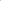 Attributes属性id 强制性的。标识该椭圆的ID。Attributes属性cx 强制性的。椭圆中心的x坐标位置。Attributes属性cy 强制性的。椭圆中心的y坐标位置。Attributes属性rx 强制性的。在x方向上椭圆的半径。 Attributes属性ry 强制性的。在y方向上椭圆的半径。Attributes属性fill 可选。椭圆的填充颜色。Attributes属性fill-opacity 可选。填充的透明度。Attributes属性stroke 可选。椭圆边缘的颜色。Attributes属性stroke-dasharray 可选。逗号分隔的短平线和空白间距相间模式的边缘图案。Attributes属性stroke-linecap 可选。线条的末端如何呈现。只有在stroke-dasharray也设置的情况下有效。Attributes属性stroke-opacity可选。椭圆边缘的透明度。Attributes属性stroke-width可选。椭圆边缘的宽度。Attributes属性transform可选。椭圆的旋转与/或翻转。Example例子<svg:ellipse cx=”700” cy=”350” rx=”350” ry=”175”/> <svg:ellipse cx=”700” cy=”350” rx=”350” ry=”175”/> See also也可参见iwb:element的“locked”和“replicate”属性。iwb:element的“locked”和“replicate”属性。svg:g svg:g 包容其他SVG元素的容器标签。如果该容器中某个特定属性对一个特定元素有效的话，它将应用到所有包含的元素。Attributes 属性fill 可选。该容器包含的任何形状和文本元素的填充颜色。Attributes 属性fill-opacity 可选。填充颜色的透明度。Attributes 属性stroke 可选。包含的任何线条和形状的线条颜色。Attributes 属性stroke-dasharray 可选。逗号分隔的短平线和空白间距相间模式的边缘图案。Attributes 属性stroke-linecap 可选。线条的末端如何呈现。Attributes 属性stroke-linejoin 可选。连接的交叉线如何呈现。Attributes 属性stroke-opacity 可选。包含的线条和形状的透明度。Attributes 属性stroke-width 可选。包含的线条和形状的宽度。Attributes 属性transform 可选。包含的所有元素的旋转和翻转。Sub tags 子标签<svg:a>, <svg:circle>, <svg:ellipse>, <svg:g>, <svg:image>, <svg:line>, <svg:video>, <svg:polygon>, <svg:polyline>, <svg:rect>, <svg:switch>, <svg:text>, <svg:textarea> <svg:a>, <svg:circle>, <svg:ellipse>, <svg:g>, <svg:image>, <svg:line>, <svg:video>, <svg:polygon>, <svg:polyline>, <svg:rect>, <svg:switch>, <svg:text>, <svg:textarea> Example 例子<svg:g fill=”red” transform=”rotate(10)”> <!-- SVG elements here -- > </svg:g> <svg:g fill=”red” transform=”rotate(10)”> <!-- SVG elements here -- > </svg:g> svg:imagesvg:image页面中放置的图片。Attributes属性id如果被引用，则需要强制。Id标识该图片。Attributes属性xlink:href 强制性的。指向图片的内部URL。Attributes属性x 强制性的。图片的左边位置。Attributes属性y 强制性的。图片的上边位置。Attributes属性width 强制性的。图片的宽度。Attributes属性height 强制性的。图片的高度。Attributes属性fill-opacity 可选。图片的透明度。Attributes属性requiredExtensions 可选。扩展信息，以方便阅读器显示此图片。Attributes属性transform 可选。图片的旋转和/或翻转。Example例子<svg:image xlink:href=”images/enterprise.png” x=”0” y=”0” width=”300” height=”300” /> <svg:image xlink:href=”images/enterprise.png” x=”0” y=”0” width=”300” height=”300” /> See also也可参见iwb:element的“flip”、“locked”和“replicate”属性。iwb:element的“flip”、“locked”和“replicate”属性。svg:line svg:line 页面中绘制的线条Attributes属性id 如果被引用，则需要强制。id标识该线条。Attributes属性x1 强制性的。线条始端的x坐标。Attributes属性y1 强制性的。线条始端的y坐标。Attributes属性x2 强制性的。线条末端的x坐标。Attributes属性y2 强制性的。线条末端的y坐标。Attributes属性stroke 可选。线条的颜色。Attributes属性stroke- dasharray 可选。逗号分隔的短平线和空白间距相间模式的边缘图案。Attributes属性stroke-linecap 可选。线条末端如何呈现。Attributes属性stroke-opacity 可选。线条的透明度。Attributes属性stroke-width 可选。线条的宽度。Attributes属性transform 可选。线条的旋转和/或翻转。Example 例子<svg:rect x1=”150” y1=”50” x2=”100” y2=”50” /> <svg:rect x1=”150” y1=”50” x2=”100” y2=”50” /> See also也可参见iwb:element的“stroke-lineshape-start”、“stroke-lineshape-end”、“locked”和“replicate”属性。iwb:element的“stroke-lineshape-start”、“stroke-lineshape-end”、“locked”和“replicate”属性。svg:video svg:video 页面上的视频（或flash动画）Attributes属性 id 如果被引用，则需要强制。ID标识该视频。Attributes属性 xlink:href 强制性的。指向视频的内部URL。Attributes属性 x 强制性的。视频的左边位置。Attributes属性 y 强制性的。视频的顶部位置。Attributes属性 width 强制性的。视频的宽度。Attributes属性 height 强制性的。视频的高度。Attributes属性 requiredExtensions 可选。扩展信息，以方便阅读器显示此视频。Attributes属性 transform 可选。视频的旋转和/或翻转。Example 例子<svg:video xlink:href=”videos/tardis.mpeg” x=”0” y=”0” width=”300” height=”300” /> <svg:video xlink:href=”videos/tardis.mpeg” x=”0” y=”0” width=”300” height=”300” /> See also 也可参见iwb:element的“flip”、“locked”和“replicate”属性。iwb:element的“flip”、“locked”和“replicate”属性。svg:polygonsvg:polygon绘制页面上的多边形Attributes属性id如果被引用，则需要强制。Id标识该多边形。Attributes属性points强制性的。表示该多边形形状边缘的x和y点列表。Attributes属性ill 可选。多边形的填充颜色。Attributes属性fill-opacity 可选。填充颜色的透明度。Attributes属性stroke 可选。多边形边缘的颜色。Attributes属性stroke-dasharray 可选。逗号分隔的短平线和空白间距相间模式的边缘图案。Attributes属性stroke-linecap 可选。线条末端如何呈现。只有在stroke-dasharray设置的时候有效。Attributes属性stroke-linejoin 可选。边缘的节点如何呈现。Attributes属性stroke-opacity 可选。多边形边缘的透明度。Attributes属性stroke-width 可选。多边形边缘的宽度。Attributes属性transform 可选。多边形的旋转和/或翻转。Example 例子<svg:polygon points="50,375 150,375 150,325 250,325” /> <svg:polygon points="50,375 150,375 150,325 250,325” /> See also 也可参见iwb:element的“locked”和“replicate”属性。iwb:element的“locked”和“replicate”属性。svg:polyline svg:polyline 在页面上绘制折线。Attributes 属性id 如果被引用，则需要强制。id标识该折线。Attributes 属性points 强制性的。表示一条或多条连接在一起的线条的x和y点的列表。Attributes 属性stroke 可选。折线的颜色。Attributes 属性stroke-dasharray 可选。逗号分隔的短平线和空白间距相间模式的边缘图案。Attributes 属性stroke-linecap 可选。折线末端如何呈现。Attributes 属性stroke-opacity 可选。折线的透明度。Attributes 属性stroke-width 可选。折线的宽度。Attributes 属性transform 可选。折线的旋转和/或翻转。Example 例子<svg:polyline points="50,375 150,375 150,325 250,325” /> <svg:polyline points="50,375 150,375 150,325 250,325” /> See also 也可参见iwb:element的“stroke-lineshape-start”、“stroke-lineshape-end”、“freehand”、“highlight”、“locked”和“replicate”属性。iwb:element的“stroke-lineshape-start”、“stroke-lineshape-end”、“freehand”、“highlight”、“locked”和“replicate”属性。svg:rect svg:rect 在页面上绘制矩形。Attributes 属性id 如果被引用，则需要强制。id标识该矩形。Attributes 属性x 强制性的。矩形的左边位置。Attributes 属性y 强制性的。矩形的顶部位置。Attributes 属性width 强制性的。矩形的宽度。Attributes 属性height 强制性的。矩形的高度。Attributes 属性fill 可选。矩形的填充颜色。Attributes 属性fill-opacity 可选。填充颜色的透明度。Attributes 属性stroke 可选。矩形边缘的颜色。Attributes 属性stroke-dasharray 可选。逗号分隔的短平线和空白间距相间模式的边缘图案。Attributes 属性stroke-linecap 可选。线条的末端如何呈现。只有在stroke-dasharray也设置的情况下有效。Attributes 属性stroke-linejoin 可选。矩形的中心如何呈现。Attributes 属性stroke-opacity 可选。矩形边缘的透明度。Attributes 属性stroke-width 可选。矩形边缘的宽度。Attributes 属性transform 可选。矩形的旋/翻转。Example 例子<svg:rect x=”0” y=”0” width=”300” height=”300” /> <svg:rect x=”0” y=”0” width=”300” height=”300” /> See also 也可参见iwb:element的“revealer”、“locked”和“replicate”属性。iwb:element的“revealer”、“locked”和“replicate”属性。svg:svg svg:svg 标识文件的SVG部分。Attributes 属性viewbox 强制性的。页面上的显示为“幻灯片”的区域。Attributes 属性width 可选。以像素为单位，屏幕的原始宽度。Attributes 属性height 可选。以像素为单位，屏幕的原始高度。Sub tags 子标签<svg:a>, <svg:circle>, <svg:ellipse>, <svg:g>, <svg:image>, <svg:line>, <svg:video>, <svg:polygon>, <svg:polyline>, <svg:rect>, <svg:switch>, <svg:text>, <svg:textarea> <svg:a>, <svg:circle>, <svg:ellipse>, <svg:g>, <svg:image>, <svg:line>, <svg:video>, <svg:polygon>, <svg:polyline>, <svg:rect>, <svg:switch>, <svg:text>, <svg:textarea> Example 例子<svg:svg width=”800” height=”600” viewbox=”0 0 8000 6000”> </svg:svg> <svg:svg width=”800” height=”600” viewbox=”0 0 8000 6000”> </svg:svg> svg:switch 开关，以支持从选项中选择元素。Sub tags 子标签<svg:circle>, <svg:ellipse>, <svg:g>, <svg:image>, <svg:line>, <svg:video>, <svg:polygon>, <svg:polyline>, <svg:rect>, <svg:text>, <svg:textarea> Example 例子<svg:switch> </svg:switch> svg:tbreak 在文本区域（Textarea）内添加一条线。Example 例子<svg:textarea x=”0” y=”0” width=”100” height=”50”>Hello<tbreak />world!</svg:textarea> See also 也可参见svg:textarea svg:text svg:text 单行文本。Attributes id 如果被引用，则需要强制，id标识文本。Attributes x 强制性的。文本基线的x位置。Attributes y 强制性的。文本基线的y位置。Attributes fill 可选。该文本的默认颜色。Attributes font-family 可选。该文本的默认字体。Attributes font-size 可选。该文本的默认字号。Attributes font-style 可选。该文本的默认样式。Attributes font-weight 可选。该文本的默认权重。Attributes font-stretch 可选。默认只有横向伸展此文。Attributes transform 可选。文本的旋转和/或翻转。Sub tags 子标签<svg:tspan> <svg:tspan> Example 例子<svg:text x=”30” y=”10” font-size=”20”>Hello world!</svg:text> <svg:text x=”30” y=”10” font-size=”20”>Hello world!</svg:text> See also 也可参见iwb:tspan iwb:tspan svg:textareasvg:textarea多行段落文本区域。Attributes属性id如果被引用，则需要强制。ID标识文本区域。Attributes属性x强制性的。文本区域的左边缘。Attributes属性y 强制性的。文本区域的上边缘。Attributes属性width 强制性的。文本区域的宽度。文字会自动换行到此宽带的下一行。Attributes属性height 强制性的。文本区域的高度。Attributes属性fill 可选。文本区域的默认文字颜色。Attributes属性font-family 可选。文本区域的默认字体。Attributes属性font-size 可选。文本区域的默认字号。Attributes属性font-stretch 可选。默认只有横向伸展此文。Attributes属性font-style 可选。文本区域的默认样式。Attributes属性font-weight 可选。文本区域的默认权重。Attributes属性text-align 可选。文本区域的默认对齐方式。Attributes属性transform 可选。文本区域的旋转和/或翻转。Sub tags 子标签<svg:tbreak>, <svg:tspan> <svg:tbreak>, <svg:tspan> Example 例子<svg:textarea x=”0” y=”0” width=”100” height=”50” fill=”red”>Hi Earthlings!</svg:textarea> <svg:textarea x=”0” y=”0” width=”100” height=”50” fill=”red”>Hi Earthlings!</svg:textarea> See also 也可参见iwb:tspan iwb:tspan svg:tspan svg:tspan  单行文本格式标签。Attributes id 如果被引用，则需要强制。标识tspan的idAttributes fill 可选。tspan的文本颜色。Attributes font-family 可选。tspan的文本字体。Attributes font-size 可选。tspan的文本字号。Attributes font-stretch 可选。在tspan中只有横向伸展此文。Attributes font-style 可选。tspan的文本样式。Attributes font-weight 可选。tspan的文字权重。Attributes text-align 可选。在tspan中文本的对齐方式。仅用于当一个textarea的子标签。Sub tags 子标签<svg:tbreak>, <svg:tspan> <svg:tbreak>, <svg:tspan> Example 例子<svg:text x=”50” y=”0” fill=”black”>Greetings <tspan fill=”green”>Gaia</tspan>!</svg:text> <svg:text x=”50” y=”0” fill=”black”>Greetings <tspan fill=”green”>Gaia</tspan>!</svg:text> See also 也可参见svg:text, svg:textarea 和iwb:tspan svg:text, svg:textarea 和iwb:tspan Tag 标签Tag 标签Attributes 属性必选或者可选Core or Full iwb:element iwb:element iwb:element 必选 background 必选 background-fill 可选background-posture 可选flip 必选 freehand 可选highlight 可选highlight-fill 可选list-style-type 可选list-style-type-fill 可选locked 必选 replicate 可选revealer 可选stroke-lineshape-start 可选stroke-lineshape-end 可选iwb:group iwb:group iwb:group 必选 iwb:iwb iwb:iwb iwb:iwb 必选 xmlns:iwb 必选 xmlns:svg 必选 xmlns:xlink 必选 version 必选 iwb:link iwb:link iwb:link 必选 iwb:meta iwb:meta iwb:meta 必选 iwb:tspaniwb:tspaniwb:tspan必选background-fill可选highlight-fill可选list-style-type可选list-style-type-fill可选type必选iwbx:strokeiwbx:strokeiwbx:stroke必选iwbx:tableiwbx:tableiwbx:table必选iwbx:artworkiwbx:artworkiwbx:artwork必选svg:asvg:asvg:a必选xlink:href 必选 xlink:href=”*.wav”必选xlink:href=”*.mp3”可选svg:asvg:asvg:a必选fill必选fill-opacity必选stroke必选stroke-dasharray可选stroke-linecap可选stroke-opacity可选stroke-width必选transform必选svg:cirvlesvg:cirvlesvg:cirvle必选fillfill必选fill-opacityfill-opacity必选strokestroke必选stroke-dasharraystroke-dasharray可选stroke-linecapstroke-linecap可选stroke-opacitystroke-opacity可选stroke-widthstroke-width必选transformtransform必选svg:ellipsesvg:ellipsesvg:ellipse必选fillfill必选fill-opacityfill-opacity必选strokestroke必选stroke-dasharraystroke-dasharray可选stroke-linecapstroke-linecap可选stroke-opacitystroke-opacity可选stroke-widthstroke-width必选transformtransform必选svg:gsvg:gsvg:g必选fillfill必选fill-opacityfill-opacity必选strokestroke必选stroke-dasharraystroke-dasharray可选stroke-linecapstroke-linecap可选stroke_linejoinstroke_linejoin可选stroke-opacitystroke-opacity可选stroke-widthstroke-width必选transformtransform必选svg:imagesvg:imagesvg:image必选xlink:href=”*.jpg” xlink:href=”*.jpg” 必选xlink:href=”*.bmp” xlink:href=”*.bmp” 必选xlink:href=“*.gif”xlink:href=“*.gif”必选xlink:href=”*.png”xlink:href=”*.png”必选xlink:href=”*.wnf”xlink:href=”*.wnf”可选xlink:href=”*.emf”xlink:href=”*.emf”可选xlink:href=”*.tif”xlink:href=”*.tif”可选fill-opacityfill-opacity可选requiredExtensionsrequiredExtensions必选transformtransform必选svg:linesvg:linesvg:line必选svg:videostrokestroke必选svg:videostroke-dasharraystroke-dasharray可选svg:videostroke-linecapstroke-linecap可选svg:videostroke-opacitystroke-opacity可选svg:videostroke-widthstroke-width必选svg:videotransformtransform必选svg:videoxlink:href=”*.swf”xlink:href=”*.swf”可选svg:videoxlink:href=”*.mpeg”xlink:href=”*.mpeg”必选svg:videorequiredExtensionsrequiredExtensions必选svg:videotransformtransform必选svg:pagesvg:pagesvg:page必选svg:pagestsvg:pagestsvg:pagest必选svg:polygonsvg:polygonsvg:polygon必选fillfill必选fill-opacityfill-opacity必选strokestroke必选stroke-dasharraystroke-dasharray可选stroke-linecapstroke-linecap可选stroke_linejoinstroke_linejoin可选stroke-opacitystroke-opacity可选stroke-widthstroke-width必选transformtransform必选svg:polylinesvg:polylinesvg:polyline必选strokestroke必选stroke-dasharraystroke-dasharray可选stroke-linecapstroke-linecap可选stroke-opacitystroke-opacity可选stroke-widthstroke-width必选transformtransform必选svg:rectsvg:rectsvg:rect必选strokestroke必选stroke-dasharraystroke-dasharray可选stroke-linecapstroke-linecap可选stroke-opacitystroke-opacity可选stroke-widthstroke-width必选transformtransform必选svg:svgsvg:svgsvg:svg必选viewboxviewbox必选heightheight可选widthwidth可选svg:switchsvg:switchsvg:switch必选svg:tbreaksvg:tbreaksvg:tbreak必选svg:textsvg:textsvg:text必选fillfill必选font-familyfont-family必选font-sizefont-size必选font-stylefont-style必选font-weightfont-weight必选font-stretchfont-stretch可选transformtransform必选svg:textareasvg:textareasvg:textarea必选fillfill必选font-familyfont-family必选font-sizefont-size必选font-stretchfont-stretch可选font-stylefont-style必选font-weightfont-weight必选text-aligntext-align必选transformtransform必选svg:textareasvg:textareasvg:textarea必选fillfill必选font-familyfont-family必选font-sizefont-size必选font-stretchfont-stretch可选font-stylefont-style必选font-weightfont-weight必选text-aligntext-align必选文件/文件夹路径描述content.xml/描述主要内容pages/存放页面内容文件page(index).svg/pages/描述页面主要内容thumbnails/文件缩略图存放文件夹media/存放引用到的媒体文件images/media/存放引用到的图片videos/media/存放引用到的视频audio/media/存放引用到的声音flash/media/存放引用到的动画layouts/存放页面模板文件格式additional/存放附加的文件取值意义附加属性附加属性取值附加属性意义备注0单色填充fill颜色值填充的颜色忽略附加属性值1渐变填充fillStyleDetails0横向渐变fill属性仍需要使用1渐变填充fillStyleDetails1纵向渐变fill属性仍需要使用1渐变填充fillStyleDetails2主对角线渐变fill属性仍需要使用1渐变填充fillStyleDetails3副对角线渐变fill属性仍需要使用1渐变填充colorDes颜色值渐变的另一个颜色fill属性仍需要使用2纹理填充fillStyleDetails[0,52]纹理样式fill属性仍需要使用2纹理填充colorDes颜色值纹理的另一个颜色fill属性仍需要使用3图像填充fillImagePath字符串图片路径忽略fill的值3图像填充fillImageDetails0平铺忽略fill的值3图像填充fillImageDetails1居中忽略fill的值3图像填充fillImageDetails2拉伸忽略fill的值节点子节点二级子节点属性说明数据类型默认值取值范围Iwbx:strokeid对象标识ulongIwbx:stroketype对象类型string硬笔，荧光笔，纹理笔，竹笔（排笔），软笔（毛笔）Iwbx:strokewidth线宽int2>=1Iwbx:strokecolor线色rgb#ffffff#000000-#ffffffIwbx:strokeopacity透明度float1[0,1]Iwbx:strokevisible显隐booltrue(true,false)Iwbx:strokelocked锁定boolfalse(true,false)Iwbx:strokeuclone无限克隆boolfalse(true,false)Iwbx:strokelayer所属层idint0Iwbx:strokeIwbx:elementstroke-type线类型stringIwbx:strokeIwbx:elementstroke-start线头stringIwbx:strokeIwbx:elementstroke-end线尾stringIwbx:strokeIwbx:transformmatrixtm变换矩阵matrix(1 0 0 1 0 0)Iwbx:strokeIwbx:transformtranslatedxx平移分量float0Iwbx:strokeIwbx:transformtranslatedyy平移分量float0Iwbx:strokeIwbx:transformrotateangle旋转分量float0[0,360]Iwbx:strokeIwbx:transformscalescalexx缩放分量float1Iwbx:strokeIwbx:transformscalescaleyy缩放分量float1Iwbx:strokeIwbx:transformshearshearxx错切分量float0Iwbx:strokeIwbx:transformshearshearyy错切分量float0Iwbx:strokeIwbx:datavertexpoints轨迹坐标pointF节点子节点二级子节点属性说明数据类型默认值取值范围Iwbx:tableid对象标识ulongtype对象类型stringtablevisible显隐booltrue(true,false)locked锁定boolfalse(true,false)uclone无限克隆boolfalse(true,false)layer所属层idint0Iwbx:transformmatrixtm变换矩阵matrix(1 0 0 1 0 0)Iwbx:transformtranslatedxx平移分量floatIwbx:transformtranslatedyy平移分量floatIwbx:transformrotateangle旋转分量floatIwbx:transformscalescalexx缩放分量floatIwbx:transformscalescaleyy缩放分量floatIwbx:transformshearshearxx错切分量floatIwbx:transformshearshearyy错切分量floatIwbx:dataRect表格边界数据节点，参见表35表格边界数据节点，参见表35表格边界数据节点，参见表35表格边界数据节点，参见表35表格边界数据节点，参见表35Iwbx:datacolumns表格列数据节点，参见表36表格列数据节点，参见表36表格列数据节点，参见表36表格列数据节点，参见表36表格列数据节点，参见表36Iwbx:dataRow表格行数据节点，参见表37表格行数据节点，参见表37表格行数据节点，参见表37表格行数据节点，参见表37表格行数据节点，参见表37节点子节点二级子节点属性属性说明说明数据类型数据类型默认值默认值取值范围取值范围Rectpointspoints表格的边界矩形表格的边界矩形stringstring节点子节点二级子节点属性属性说明说明数据类型数据类型默认值默认值取值范围取值范围columnscolumnwidthwidth列宽列宽floatfloat100100子节点二级结点三级节点四级节点属性说明数据类型默认值取值范围Rowcellheight行高float25Rowcellrowspan行跨度int0RowcellcolumnSpan列跨度int0Rowcellhorzmerge水平合并标签boolfalse(true,false)Rowcellvertmerge竖直合并标签boolfalse(true,false)Rowcellobject对象对象的数据保存对象的数据RowcellbordersRowcellbordersleftwidth线宽int1Rowcellbordersleftdash线型int1Rowcellborderstopwidth线宽int1Rowcellborderstopdash线型int1Rowcellbordersrightwidth线宽int1Rowcellbordersrightdash线型int1Rowcellbordersbottomwidth线宽int1Rowcellbordersbottomdash线型int1节点子节点二级子节点属性说明数据类型默认值取值范围Iwbx:artwordid对象标识ulongIwbx:artwordtype对象类型string直线，圆等5种类型Iwbx:artwordwidth线宽int2>=1Iwbx:artwordcolor线色rgb#ffffff#000000-#ffffffIwbx:artwordopacity透明度float1[0,1]Iwbx:artwordvisible显隐booltrue(true,false)Iwbx:artwordlocked锁定boolfalse(true,false)Iwbx:artworduclone无限克隆boolfalse(true,false)Iwbx:artwordlayer所属层idint0Iwbx:artwordIwbx:elementart-pathtype艺术字类型stringIwbx:artwordIwbx:elementart- outlinetype轮廓填充类型stringIwbx:artwordIwbx:elementcolorrgb#ffffff#000000-#ffffffIwbx:artwordIwbx:elementwidthint1Iwbx:artwordIwbx:elementhref图片路径stringIwbx:artwordIwbx:elementart-filltypestringIwbx:artwordcolorrgb#ffffff#000000-#ffffffIwbx:artwordhref纹理路径stringIwbx:artwordIwbx:transformmatrixtm变换矩阵matrix(1 0 0 1 0 0)Iwbx:artwordIwbx:transformtranslatedxx平移分量float0Iwbx:artwordIwbx:transformtranslatedyy平移分量float0Iwbx:artwordIwbx:transformrotateangle旋转分量float0[0,360]Iwbx:artwordIwbx:transformscalescalexx缩放分量float1Iwbx:artwordIwbx:transformscalescaleyy缩放分量float1Iwbx:artwordIwbx:transformshearshearxx错切分量float0Iwbx:artwordIwbx:transformshearshearyy错切分量float0Iwbx:artwordIwbx:datavertexpoints轨迹坐标pointF